ЈАВНО ПРЕДУЗЕЋЕ «ЕЛЕКТРОПРИВРЕДА СРБИЈЕ» БЕОГРАД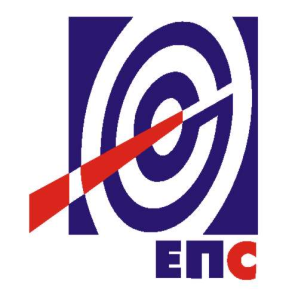 КОНКУРСНА ДОКУМЕНТАЦИЈАза подношење понуда у отвореном поступкуради закључења оквирног споразума са једним понуђачем на период од две годинеза јавну набавку добара број ЈН/8400/0031/2018(704/2018)ДОДАТНА ОПРЕМА ЗА ВОЗИЛА (ТРОУГАО, СИЈАЛИЦЕ, ПРВА ПОМОЋ, СВЕТЛООДБОЈНИ ПРСЛУК...)                                                                 К О М И С И Ј А                                                             за спровођење JН/8400/0031/2018                                                             формирана Решењем бр.12.03.555294/2–2018                                                                   од 06.11.2018. године(заведено у ЈП ЕПС број Е.10.08-555294/16-2018 од 21.02.2019. године)Београд,  фебруар 2019. годинеНа основу члана 32, 40, 40а и 61. Закона о јавним набавкама („Сл. гласник РС” бр. 124/12, 14/15 и 68/15) у даљем тексту Закон, члана 2. и 8. Правилника о обавезним елементима конкурсне документације у поступцима јавних набавки и начину доказивања испуњености услова („Сл. гласник РС” бр. 86/15), Одлуке о покретању поступка јавне набавке број 12.03.555294/1-2018 од 06.11.2018. године, Решења о образовању комисије за јавну набавку број 12.03.555294/2-2018 од 06.11.2018. године, припремљена је:КОНКУРСНА ДОКУМЕНТАЦИЈАза јавну набавку добара бр. JН/8400/0031/2018(704/2018)Ради закључења оквирног споразума са једним понуђачем на период од две годинеСадржај конкурсне документације:                                                                                   Укупан број страна документације: 871. ОПШТИ ПОДАЦИ О ЈАВНОЈ НАБАВЦИ2. ПОДАЦИ О ПРЕДМЕТУ ЈАВНЕ НАБАВКЕ2.1 Опис предмета јавне набавке, назив и ознака из општег речника набавкеОпис предмета јавне набавке: „Додатна опрема за возила (троугао, сијалице, прва помоћ, светлоодбојни прслук...).“Назив из општег речника набавке: резервни делови за теретна возила, доставна возила и аутомобиле.Ознака из општег речника набавке: 34330000Детаљани подаци о предмету набавке наведени су у техничкој спецификацији (поглавље 3. Конкурсне документације).2.2. Основни подаци о оквирном споразумуОквирни споразум се закључује са једним понуђачем, на период од две године.Корисник оквирног споразума је:  ЈП „Електропривреда Србије“ Београд.На основу Oквирног споразума, када настане потреба, Наручилац ће закључити појединачни/е уговор/е.3. ТЕХНИЧКА СПЕЦИФИКАЦИЈА(Врста, техничке карактеристике, квалитет, оквирне количине и опис добара, техничка документација, начин спровођења контроле и обезбеђивања гаранције квалитета, место и рок испоруке, гарантни рок). 3.1. Предмет набавке обухвата добра: додатна опрема за возила (троугао, сијалице, прва помоћ, светлоодбојни прслук ...) по спецификацији:У табели су дате оквирне количине добара. Потребне количине могу да варирају током периода важења Оквирног споразума.Изабрани понуђач ће испоручити наведена добра у свему према важећим законима и прописима за ову врсту добара.3.2.  Начин закључивања појединачног/их уговораНакон закључења Оквирног споразума, када настане потреба Наручиоца за предметом Оквирног споразма, Наручилац ће упутити Понуђачу (поштом) појединачни/е уговор/е, који садржи/е опис потребних добара, количину, јединичне цене, рок испоруке, и друге услове, у складу са Оквирним споразумом.Уговор/и о јавној набавци који се закључује/у на основу оквирног споразума мора/ју се  доделити пре завршетка трајања оквирног споразума, с тим да се трајање појединих уговора закључених на основу оквирног споразума не мора подударати са трајањем оквирног споразума, већ по потреби може трајати краће или дуже.Уговором се  не могу се мењати битни услови из овог оквирног споразума.3.3. Рок испоруке добара За време трајања Оквирног споразума, Понуђач се обавезује да сукцесивно, по потреби Наручиоца, а на основу појединачно закључених уговора, извршава сваку појединачну ипоруку. Изабрани понуђач је обавезан да добра које су предмет Оквирног споразума извршава у роковима који су дефинисани на следећи начин:рок испоруке добара оквирног споразума не може бити дужи од 15 (петнаест)  календарских дана од дана пријема поднетог Захтева за испоруку по појединачном Уговору достављеног од стране Наручиоца. изабрани понуђач се обавезује да у року од 8 (осам) дана од дана закључења оквирног споразума именује одговорно лице коме се упућује појединачни Уговор и Захтев за испоруку добара од стране Наручиоца, као и да достави његов контакт телефон и адресу електронске поште.Понуђач је дужан да 2 (два) дана пре планираног дана испоруке обавести Купца о термину испоруке уговорених добара.3.4. Место испоруке добара Места испоруке добара су магацини Наручиоца на адресама:1.   Булевар др Зорана Ђинђића 46 А, 18000 Ниш2.	Трг Ослобођења бр. 37, 19000 Зајечар3.	Стојана Љубића бр. 16, 16000 Лесковац4.	Жикице Јовановића Шпанца, бр. 21, 17500 Врање5.	Милоша Обилића бр. 36, 18400 Прокупље6.	Таковска бр. 3, 18300 Пирот3.5. Гарантни рок Гарантни рок за испоручена добра је минимум 12 (дванаест) месеци од дана када је извршен квантитативни и квалитативни пријем  добара – без примедби подписивањем Записника о квалитативном и квантитативном пријему од стране Наручиоца и изабраног Понуђача. Понуђач нуди гаранцију за квалитет, функционалност и понуђене параметре испоручених добара. Понуђач је дужан да свако накнадно уочено одступање од уговорених карактеристика и мањкавости у квантитету и квалитету испоручених добара које су настале у гарантном року, отклања у року од 5 (пет) дана, од дана  пријема рекламације од стране Наручиоца писаним путем.Изабрани Понуђач је дужан да о свом трошку отклони све евентуалне недостатке у току трајања гарантног рока.        3.6. Квалитативни и квантитативни пријемКвантитативни и квантитативни пријем  констатоваће се потписивањем Записника о квантитативном и квалитативном пријему – без примедби и Отпремнице и провером:•	да ли је испоручена наручена  количина,•	да ли су добра испоручена у захтеваном паковању,•	да ли су добра без видљивог оштећења,•	да ли је уз испоручена добра достављена комплетна пратећа документација наведена у конкурсној документацији,У случају да дође до одступања од уговореног, Понуђач  је дужан да до краја уговореног рока испоруке отклони све недостатке, а док се ти недостаци не отклоне, сматраће се да испорука није извршена у року.Наручилац може вршити квалитативни пријем робе најкасније у року од 8 дана од дана квантитативног пријема. У случају да испоручена роба не одговара уговореном квалитету или  не поседује одговарајућу документацију, роба се ставља на располагање Понуђачу. Понуђач  се обавезује да сноси потпуну одговорност за квалитет предмета набавке, без обзира да ли Наручилац  врши или не пријемно контролисање и испитивање. Понуђач се обавезује да надокнади све трошкове које би Наручилац директно или индиректно имао због неодговарајућег квалитета предмета набавке.4. УСЛОВИ ЗА УЧЕШЋЕ У ПОСТУПКУ ЈАВНЕ НАБАВКЕ ИЗ ЧЛ. 75. И 76. ЗАКОНА И УПУТСТВО КАКО СЕ ДОКАЗУЈЕ ИСПУЊЕНОСТ ТИХ УСЛОВАПонуда понуђача који не докаже да испуњава наведене обавезне и додатне услове из тачака 1. до 6. овог обрасца, биће одбијена као неприхватљива.1. Сваки подизвођач мора да испуњава услове из члана 75. став 1. тачка 1), 2) и 4) Закона, што доказује достављањем доказа наведених у овом одељку. Услове у вези са капацитетима из члана 76. Закона, понуђача  испуњава самостално без обзира на ангажовање подизвођача.2. Сваки понуђач из групе понуђача који подноси заједничку понуду мора да испуњава услове из члана 75. став 1. тачка 1), 2) и 4) Закона, што доказује достављањем доказа наведених у овом одељку. Услове у вези са капацитетима из члана 76. Закона понуђачи из групе испуњавају заједно, на основу достављених доказа у складу са овим одељком конкурсне документације. 3. Докази о испуњености услова из члана 77. Закона могу се достављати у неовереним копијама. наручилац може пре доношења одлуке о закључењу Оквирног споразума, захтевати од понуђача, чија је понуда на основу извештаја комисије за јавну набавку оцењена као најповољнија да достави на увид оригинал или оверену копију свих или појединих доказа.Ако понуђач у остављеном, примереном року који не може бити краћи од пет дана, не достави на увид оригинал или оверену копију тражених доказа, наручилац ће његову понуду одбити као неприхватљиву.4. Лице уписано у Регистар понуђача није дужно да приликом подношења понуде доказује испуњеност обавезних услова за учешће у поступку јавне набавке, односно наручилац не може одбити као неприхватљиву, понуду зато што не садржи доказ одређен Законом или Конкурсном документацијом, ако је понуђач, навео у понуди интернет страницу на којој су тражени подаци јавно доступни. У том случају понуђач може, у Изјави (која мора бити потписана и оверена), да наведе да је уписан у Регистар понуђача. Уз наведену Изјаву, понуђач може да достави и фотокопију Решења о упису понуђача у Регистар понуђача.  На основу члана 79. став 5. Закона понуђач није дужан да доставља следеће доказе који су јавно доступни на интернет страницама надлежних органа, и то:1)извод из регистра надлежног органа:-извод из регистра АПР: www.apr.gov.rs2)докази из члана 75. став 1. тачка 1) ,2) и 4) Закона-регистар понуђача: www.apr.gov.rs5. Уколико је доказ о испуњености услова електронски документ, понуђач доставља копију електронског документа у писаном облику, у складу са законом којим се уређује електронски документ.6. Ако понуђач има седиште у другој држави, наручилац може да провери да ли су документи којима понуђач доказује испуњеност тражених услова издати од стране надлежних органа те државе.7. Ако понуђач није могао да прибави тражена документа у року за подношење понуде, због тога што она до тренутка подношења понуде нису могла бити издата по прописима државе у којој понуђач има седиште и уколико уз понуду приложи одговарајући доказ за то, наручилац ће дозволити понуђачу да накнадно достави тражена документа у примереном року.8. Ако се у држави у којој понуђач има седиште не издају докази из члана 77. став 1. Закона, понуђач може, уместо доказа, приложити своју писану изјаву, дату под кривичном и материјалном одговорношћу оверену пред судским или управним органом, јавним бележником или другим надлежним органом те државе.9. Понуђач је дужан да без одлагања, а најкасније у року од пет дана од дана настанка промене у било којем од података које доказује, о тој промени писмено обавести Наручиоца и да је документује на прописани начин.5. КРИТЕРИЈУМ ЗА ЗАКЉУЧЕЊЕ ОКВИРНОГ СПОРАЗУМАИзбор најповољније понуде ће се извршити применом критеријума „Најнижа понуђена    цена“.Критеријум за оцењивање понуда „Најнижа понуђена цена“, заснива се на понуђеној цени као једином критеријуму. Критеријум служи само за рангирање понуда, а Оквирни споразум се закључује на процењену вредност набавке.Оквирни споразум ће се закључити на основу примене критеријума најнижа понуђена цена   са једним понуђечем на период до две године. 5.1. Резервни критеријумУколико по извршеном рангирању две или више понуда буду имале исте цене, најповољнија понуда биће изабрана према резервном критеријуму:- краћи рок испоруке добара. Уколико ни после примене резервног критеријума не буде могуће изабрати најповољнију понуду, најповољнија понуда биће изабрана путем жреба.Извлачење путем жреба наручилац ће извршити јавно, у присуству понуђача који имају исту најнижу понуђену цену, као и исти резервни критеријум. На посебним папирима који су исте величине и боје Наручилац ће исписати називе понуђача, те папире ставити у кутију, одакле ће члан Комисије извући само један папир. Понуђачу чији назив буде на извученом папиру биће додељен оквирни споразум.6. УПУТСТВО ПОНУЂАЧИМА КАКО ДА САЧИНЕ ПОНУДУКонкурсна документација садржи Упутство понуђачима како да сачине понуду и потребне податке о захтевима наручиоца у погледу садржине понуде, као и услове под којима се спроводи поступак избора најповољније понуде у поступку јавне набавке.Понуђач мора да испуњава све услове одређене Законом и конкурсном документацијом. Понуда се припрема и доставља на основу позива, у складу са конкурсном документацијом, у супротном, понуда се одбија као неприхватљива.6.1 Језик на којем понуда мора бити састављенаНаручилац је припремио конкурсну документацију на српском језику и водиће поступак јавне набавке на српском језику. Прилози који чине саставни део понуде, достављају се на српском језику. Уколико је неки прилог (доказ или документ) на страном језику, он мора бити преведен на српски језик и оверен од стране овлашћеног преводиоца, у супротном ће понуда бити одбијена као неприхватљива.6.2 Припремање и подношење понуде Понуђач је обавезан да сачини понуду тако што понуђач уписује тражене податке у обрасце који су саставни део конкурсне документације и оверава је печатом и потписом законског заступника, другог заступника уписаног у регистар надлежног органа или лица овлашћеног од стране законског заступника уз доставу овлашћења у понуди. Доставља их заједно са осталим документима који представљају обавезну садржину понуде.Препоручује се да сви документи поднети у понуди  буду нумерисани и повезани у целину (јемствеником, траком и сл.), тако да се појединачни листови, односно прилози, не могу накнадно убацивати, одстрањивати или замењивати. Препоручује се да се нумерација поднете документације и образаца у понуди изврши на свакоj страни на којој има текста, исписивањем “1 од н“, „2 од н“ и тако све до „н од н“, с тим да „н“ представља укупан број страна понуде.Препоручује се да доказе који се достављају уз понуду, а због своје важности не смеју бити оштећени, означени бројем (банкарска гаранција, меница), стављају се у посебну фолију, а на фолији се видно означава редни број странице листа из понуде. Фолија се мора залепити при врху како би се докази, који се због своје важности не смеју оштетити, заштитили.Понуђач подноси понуду у затвореној коверти или кутији, тако да се при отварању може проверити да ли је затворена, као и када, на адресу: ЈП „Електропривреда Србије“ Београд  Одељење за набавке Техничког центра Ниш, Трг ослобођења бр. 37, 19000 Зајечар - са назнаком: „Понуда за јавну набавку добара:  „Додатна опрема за возила (троугао, сијалице, прва помоћ, светлоодбојни прслук...)“ ЈН/8400/0031/2018 - НЕ ОТВАРАТИ“. На полеђини коверте обавезно се уписује тачан назив и адреса понуђача, телефон и факс понуђача, као и име и презиме овлашћеног лица за контакт.У случају да понуду подноси група понуђача, на полеђини коверте је пожељно назначити да се ради о групи понуђача и навести називе и адресу свих чланова групе понуђача.Уколико понуђачи подносе заједничку понуду, група понуђача може да се определи да обрасце дате у конкурсној документацији потписују и печатом оверавају сви понуђачи из групе понуђача или група понуђача може да одреди једног понуђача из групе који ће потписивати и печатом оверавати обрасце дате у конкурсној документацији, изузев образаца који подразумевају давање изјава под материјалном и кривичном одговорношћу морају бити потписани и оверени печатом од стране сваког понуђача из групе понуђача.У случају да се понуђачи определе да један понуђач из групе потписује и печатом оверава обрасце дате у конкурсној документацији (изузев образаца који подразумевају давање изјава под материјалном и кривичном одговорношћу), наведено треба дефинисати споразумом којим се понуђачи из групе међусобно и према наручиоцу обавезују на извршење јавне набавке, а који чини саставни део заједничке понуде сагласно чл. 81. Закона. Уколико је неопходно да понуђач исправи грешке које је направио приликом састављања понуде и попуњавања образаца из конкурсне документације, дужан је да поред такве исправке стави потпис особе или особа које су потписале образац понуде и печат понуђача. 6.3 Обавезна садржина понудеСадржину понуде, поред Обрасца понуде, чине и сви остали докази/изјаве о испуњености услова из чл. 75. Закона о јавним набавкама, предвиђени чл. 77. Закона о јавним набавкама, који су наведени у конкурсној документацији, као и сви тражени прилози и изјаве (попуњени, потписани и печатом оверени) на начин предвиђен следећим ставом ове тачке:▪ Образац понуде 	▪ Образац Структура цене ▪ Изјава о независној понуди ▪ Изјава у складу са чланом 75. став 2. Закона  ▪ Образац трошкова припреме понуде, ако понуђач захтева надокнаду трошкова у складу са чл.88 Закона▪ СФО за озбиљност понуде, са меничним овлашћењем ▪ Обрасци, изјаве и докази одређене тачком 6.9 или 6.10 овог упутства у случају да          понуђач подноси понуду са подизвођачем или заједничку понуду подноси група понуђача▪ Докази о испуњености услова из чл. 76. Закона у складу са чланом 77. Закона и Одељком    4. конкурсне документације ▪ Потписан и печатом оверен „Модел оквирног споразума“ (пожељно је да буде попуњен) ▪ Потписан и печатом оверен „Модел Уговора“ (пожељно је да буде попуњен)Наручилац ће одбити као неприхватљиве све понуде које не испуњавају услове из позива за подношење понуда и конкурсне документације.Наручилац ће одбити као неприхватљиву понуду понуђача, за коју се у поступку стручне оцене понуда утврди да докази који су саставни део понуде садрже неистините податке.6.4 Подношење и отварање понудаБлаговременим се сматрају понуде које су примљене, у складу са Позивом за подношење понуда објављеним на Порталу јавних набавки, без обзира на начин на који су послате.Ако је понуда поднета по истеку рока за подношење понуда одређеног у позиву, сматраће се неблаговременом, а Наручилац ће по окончању поступка отварања понуда, овакву понуду вратити неотворену понуђачу, са назнаком да је поднета неблаговремено.Комисија за јавне набавке ће благовремено поднете понуде јавно отворити дана наведеном у Позиву за подношење понуда у просторијама ЈП „Електропривреда Србије“ Београд, Одељење за набавке ТЦ Ниш, Трг ослобођења бр. 37, 19000 Зајечар, сала за састанке на другом спрату. Представници понуђача који учествују у поступку јавног отварања понуда, морају да пре почетка поступка јавног отварања доставе Комисији за јавне набавке писано овлашћење за учествовање у овом поступку, (пожељно је да буде издато на меморандуму понуђача), заведено и оверено печатом и потписом законског заступника понуђача или другог заступника уписаног у регистар надлежног органа или лица овлашћеног од стране законског заступника уз доставу овлашћења у понуди.Комисија за јавну набавку води записник о отварању понуда у који се уносе подаци у складу са Законом.Записник о отварању понуда потписују чланови комисије и присутни овлашћени представници понуђача, који преузимају примерак записника.Наручилац ће у року од 3 (словима: три) дана, од дана окончања поступка отварања понуда поштом или електронским путем доставити Записник о отварању понуда понуђачима који нису учествовали у поступку отварања понуда.6.5 Начин подношења понудеПонуђач може поднети само једну понуду.Понуду може поднети понуђач самостално, група понуђача, као и понуђач са подизвођачем.Понуђач који је самостално поднео понуду не може истовремено да учествује у заједничкој понуди или као подизвођач. У случају да понуђач поступи супротно наведеном упутству свака понуда понуђача у којој се појављује биће одбијена. Понуђач може бити члан само једне групе понуђача која подноси заједничку понуду, односно учествовати у само једној заједничкој понуди. Уколико је понуђач, у оквиру групе понуђача, поднео две или више заједничких понуда, Наручилац ће све такве понуде одбити.Понуђач који је члан групе понуђача не може истовремено да учествује као подизвођач. У случају да понуђач поступи супротно наведеном упутству свака понуда понуђача у којој се појављује биће одбијена.6.6 Измене, допуне и опозив понудеУ року за подношење понуде понуђач може да измени или допуни већ поднету понуду писаним путем, на адресу Наручиоца, са назнаком „ИЗМЕНА – ДОПУНА - Понуде за јавну набавку добара „:  Додатна опрема за возила (троугао, сијалице, прва помоћ, светлоодбојни прслук...)“  ЈН/8400/0031/2018 – НЕ ОТВАРАТИ“.У случају измене или допуне достављене понуде, Наручилац ће приликом стручне оцене понуде узети у обзир измене и допуне само ако су извршене у целини и према обрасцу на који се, у већ достављеној понуди, измена или допуна односи.У року за подношење понуде понуђач може да опозове поднету понуду писаним путем, на адресу Наручиоца, са назнаком „ОПОЗИВ - Понуде за јавну набавку: „Додатна опрема за возила (троугао, сијалице, прва помоћ, светлоодбојни прслук...)“ ЈН/8400/0031/2018 – НЕ ОТВАРАТИ“.У случају опозива поднете понуде пре истека рока за подношење понуда, Наручилац такву понуду неће отварати, већ ће је неотворену вратити понуђачу.6.7. ПартијеНабавка није обликована по партијама.	6.8. Понуда са варијантамаПонуда са варијантама није дозвољена.6.9. Подношење понуде са подизвођачимаПонуђач је дужан да у понуди наведе да ли ће извршење набавке делимично поверити подизвођачу. Ако понуђач у понуди наведе да ће делимично извршење набавке поверити подизвођачу, дужан је да наведе:- назив подизвођача, а уколико оквирни споразум између наручиоца и понуђача буде закључен, тај подизвођач ће бити наведен у оквирном споразуму;- проценат укупне вредности набавке који ће поверити подизвођачу, а који не може бити већи од 50% као и део предметне набавке који ће извршити преко подизвођача.Понуђач у потпуности одговара наручиоцу за извршење уговорене набавке, без обзира на број подизвођача и обавезан је да наручиоцу, на његов захтев, омогући приступ код подизвођача ради утврђивања испуњености услова.Обавеза понуђача је да за подизвођача достави доказе о испуњености обавезних услова из члана 75. став 1. тачка 1), 2) и 4) Закона наведених у одељку Услови за учешће из члана 75. и 76. Закона и Упутство како се доказује испуњеност тих услова. Додатне услове понуђач испуњава самостално, без обзира на ангажовање подизвођача.Све обрасце у понуди потписује и оверава понуђач, изузев образаца под пуном материјалном и кривичном одговорношћу,које попуњава, потписује и оверава сваки подизвођач у своје име (Образац изјаве у складу са чланом 75. став 2. Закона).Понуђач не може ангажовати као подизвођача лице које није навео у понуди, у супротном наручилац ће реализовати средство обезбеђења и раскинути оквирни споразум, осим ако би раскидом оквирног споразума наручилац претрпео знатну штету. Понуђач може ангажовати као подизвођача лице које није навео у понуди, ако је на страни подизвођача након подношења понуде настала трајнија неспособност плаћања, ако то лице испуњава све услове одређене за подизвођача и уколико добије претходну сагласност Наручиоца. Све ово не утиче на правило да понуђач у потпуности одговара наручиоцу за извршење обавеза из поступка јавне набавке, односно за извршење уговорних обавеза, без обзира на број подизвођача.6.10. Подношење заједничке понудеУ случају да више понуђача поднесе заједничку понуду, они као саставни део понуде морају доставити Споразум о заједничком извршењу набавке, којим се међусобно и према Наручиоцу обавезују на заједничко извршење набавке, који обавезно садржи податке прописане чланом 81. став 4. и 5. Закона о јавним набавкама и то: ▪ податке о члану групе који ће бити Носилац посла, односно који ће поднети понуду и који ће заступати групу понуђача пред Наручиоцем; ▪ опис послова сваког од понуђача из групе понуђача у извршењу оквирног споразума.Сваки понуђач из групе понуђача  која подноси заједничку понуду мора да испуњава услове из члана 75.  став 1. тачка 1), 2) и 4) Закона, наведене у одељку Услови за учешће из члана 75. и 76. Закона и Упутство како се доказује испуњеност тих услова. Услове у вези са капацитетима, у складу са чланом 76. Закона, понуђачи из групе испуњавају заједно, на основу достављених доказа дефинисаних конкурсном документацијом.У случају заједничке понуде групе понуђача обрасце под пуном материјалном и кривичном одговорношћу попуњава, потписује и оверава сваки члан групе понуђача у своје име (Образац бр. 3 Изјаве о независној понуди и Образац бр.4  Изјаве у складу са чланом 75. став 2. Закона).Понуђачи из групе понуђача одговорају неограничено солидарно према наручиоцу.6.11. Понуђена цена Цена се исказује у динарима, без пореза на додату вредност.У случају да у достављеној понуди није назначено да ли је понуђена цена са или без пореза на додату вредност, сматраће се сагласно Закону, да је иста без пореза на додату вредност.Јединичне цене и укупно понуђена цена морају бити изражене са две децимале у складу са правилом заокруживања бројева. У случају рачунске грешке меродавна ће бити јединична цена без ПДВ.Понуда која је изражена у две валуте, сматраће се неприхватљивом.Понуђена цена укључује све трошкове реализације предмета набавке до места испоруке, као и све зависне трошкове. Понуђена јединична цена је фиксна и не може се мењати током трајања оквирног споразума.Укупна понуђена цена се користи у поступку стручне оцене понуда за поређење и рангирање истих, а Оквирни споразум се закључује на процењену вредност ове јавне набавке.За оцену понуда ће се узимати у обзир цена без ПДВ-а. Понуде понуђача који нису у систему ПДВ-а и понуђача који су у систему ПДВ-а оцењује се тако што се упоређују њихове цене исказане без ПДВ-а.За оцену понуда као релевантна узима се цена која се добија сабирањем свих укупних цена без ПДВ-а, која се добија множењем оквирних количина са јединачним ценама без ПДВ-а.Ако је у понуди исказана неуобичајено ниска цена, Наручилац ће поступити у складу са чланом 92. Закона.6.12.  Корекција ценеЈединичне цене из Обрасца структуре цене су фиксне за цео период важења Оквирног споразума.6.13.  Рок испоруке добара, место испоруке  За време трајања Оквирног споразума, Понуђач се обавезује да сукцесивно, по потреби Наручиоца, а на основу појединачно закљученог/их Уговора и по издавању од стране Наручиоца Захтева за испоруку добара, извршава сваку појединачну испоруку. Изабрани понуђач је обавезан да добра која су предмет Оквирног споразума испоручује у роковима који су дефинисани на следећи начин:Рок испоруке добара, не може бити дужи од 15 (словима: петнаест) календаских дана, од дана пријема Захтева за испоруку по појединачном Уговору достављеног од стране Наручиоца. Понуђач се обавезује да Наручиоцу омогући испоруку добара сваког радног дана понедељак – петак, у времену од 07.00 до 15.00 часова, а у изузетним случајевима на захтев Наручиоца и у нерадне дане, као и ван радног времена.Место испоруке добара су магацини Наручиоца на адресама:1. Булевар др Зорана Ђинђића 46 А, 18000 Ниш2. Трг Ослобођења бр. 37, 19000 Зајечар3. Стојана Љубића бр. 16, 16000 Лесковац4. Жикице Јовановића Шпанца, бр. 21, 17500 Врање5. Милоша Обилића бр. 36, 18400 Прокупље6. Таковска бр. 3, 18300 Пирот6.14.  Гарантни рок Гарантни рок за сва испоручена добара не може бити краћи од 12 месеца (словима: дванаест) од дана потписивања Записника о квантитативном и  квалитативном пријему добара - без примедби. Понуђач је дужан да свако накнадно уочено одступање од уговорених карактеристика и мањкавости у квалитету испоручених добара које су настале у гарантном року, отклања у року од 5 (пет) дана, од дана  пријема рекламације од стране Наручиоца писаним путем.6.15.  Квантитативни и квалитативни пријем У циљу обезбеђења квалитета добара, Наручилац и Понуђач ће именовати овлашћена лица за праћење реализације испоруке добара у складу са техничком спецификацијом и структуром цена из конкурсне документације.Квантитативни и квалитативни пријем добара, подразумева проверу кванититета и квалитета испоручених добара. По свакој извршеној испоруци, овлашћено лице Наручиоца и овлашћено лице Понуђача ће сачињавати Записник о квантитативно и кавлитативном пријему добара. У случају да се приликом квантитативног и квалитативног пријема добара утврди да стварно стање испоручених добара не одговара квалитету и квантитету, Наручилац је дужан да рекламацију записнички констатује и на лицу места исту одмах преда Понуђачу. Понуђач се обавезује да недостатке установљене од стране Наручиоца приликом квантитативог и квалитативног пријема добара отклони о свом трошку, у року од 3 (словима: три) дана, од момента пријема рекламације. Након отклањања неправилности, Понуђач је у обавези да са овлашћеним лицем Наручиоца поново извршио квантитативни и квалитативни пријем испоручених добара.6.16.  Начин издавања захтева за испоруку Након закључења Оквирног споразума, када настане потреба Наручиоца за предметом Оквирног споразма, Наручилац ће упутити Понуђачу (поштом) појединачни уговор, који садржи опис потребних добара, количину, јединичне цене, рок испоруке и друге услове, у складу са Оквирним споразумом и издаје Захтев за испоруку добара по појединачном уговору.Уговор/и о јавној набавци који се закључује/у на основу оквирног споразума мора/ју се  доделити пре завршетка трајања оквирног споразума, с тим да се трајање појединог/их уговора закљученох/их на основу оквирног споразума не мора подударати са трајањем оквирног споразума, већ по потреби може трајати краће или дуже.Уговором се  не могу се мењати битни услови из овог оквирног споразума.6.17. Начин и услови плаћања Плаћање сваке појединачне испоруке добара, на основу закљученог појединачног Уговора, Наручилац ће извршити на текући рачун Понуђача, у року до 45 (словима: четрдесет пет) дана, од дана пријема исправног рачуна, а након потписивања Записника о квантитативном и квалитативном пријему испоручених добара без примедби од стране овлашћених представника Наручиоца и Понуђача и копијом отпремнице  са читко написаним именом и презименом и потписом овлашћеног лица Наручиоца које је примило испоручена добра.Уз рачун за испоручена добра, који гласи на Јавно предузеће „Електропривреда Србије“ Београд, Балканска 13, 11000 Београд, ПИБ 103920327, а достављају се на адресу Наручиоца: ЈП „Електропривреда Србије“ Београд, Технички центар Ниш, Булевар др Зорана Ђинђића 46а, 18000 Ниш у коме се обавезно наводи број Оквирног споразума по коме је извршена испорука, број појединачног Уговора по коме је извршена испорука и  Захтев за испоруку добара. Понуђач је обавезан да достави Записник о квантитативном и квалитативном пријему предметних добара са датумoм испоруке добара - без примедби, са читко написаним именом и презименом и потписом овлашћеног лица Наручиоца, које је примило предметна добра. Јединичне цене исказане су у Обрасцу структуре понуђене цене Понуђача.Износ на рачуну мора бити идентичан износу појединачног Уговора и са Захтева за испоруку. Обрачун испоручених добара, према свим укупно издатим Захтевима за испоруку не сме бити већи од вредности на коју се закључује сваки појединачни Уговор, а укупан збир појединачних Уговора не сме бити већи од закључене вредности  Оквирног споразума.У испостављеном рачуну, изабрани понуђач је дужан да се придржава тачно дефинисаних назива из конкурсне документације и прихваћене понуде (из Обрасца структуре понуђене цене). Рачуни који не одговарају наведеним тачним називима, ће се сматрати неисправним. Уколико, због коришћења различитих шифарника и софтверских решења није могуће у самом рачуну навести горе наведени тачан назив, изабрани понуђач је обавезан да уз рачун достави прилог са упоредним прегледом назива из рачуна са захтеваним називима из конкурсне документације и прихваћене понуде.Оквирни споразум се може испунити највише до износа новчаних средстава која се плански опредељују Годишњим програмом пословања за године у којима  ће се извршавати финансијске обавезе, а у складу са законом и општим и посебним актима Наручиоца.6.18. Рок важења понуде (опција понуде)Рок важења понуде не може бити краћи од 120 (словима: стотину двадесет) дана од дана отварања понуда.У случају да понуђач наведе краћи рок важења понуде, понуда ће бити одбијена, као неприхватљива. 6.19. Средства финансијског обезбеђењаНаручилац користи право да захтева средства финансијског обезбеђења (у даљем тексту СФО) којим понуђачи обезбеђују испуњење својих обавеза у поступку јавне набавке (достављају се уз понуду), као и испуњење својих уговорних обавеза (достављају се приликом закључења Оквирног споразума или у тренутку испоруке добара).Сви трошкови око прибављања средстава обезбеђења падају на терет понуђача, а и исти могу бити наведени у Обрасцу трошкова припреме понуде.Члан групе понуђача може бити налогодавац средства финансијског обезбеђења.Средства финансијског обезбеђења морају да буду у валути у којој је и понуда.Ако се за време трајања оквирног споразума промене рокови за извршење уговорне обавезе, важност  СФО мора се продужити. Понуђач је дужан да достави следећа средства финансијског обезбеђења:6.19.1 СФО за озбиљност понуде:  Понуђач је обавезан да у тренутку подношења понуде преда:бланко сопствену меницу за озбиљност понуде која је неопозива, без права протеста и наплатива на први позив, потписана и оверена службеним печатом од стране овлашћеног  лица,менично писмо – овлашћење којим  Понуђач овлашћује Наручиоца да може наплатити меницу  на износ од 2 % од вредности понуде (без ПДВ-а) са роком важења 30 (тридесет) дана дужим од рока важења понуде, с тим да евентуални продужетак рока важења понуде има за последицу и продужење рока важења менице и меничног овлашћења, фотокопију важећег Картона депонованих потписа овлашћених лица за располагање новчаним средствима понуђача код пословне банке, оверену од стране  пословне банке на дан издавања менице и меничног овлашћења (потребно је да се поклапају датум са меничног овлашчења и датум овере банке на фотокопији депо картона),фотокопију ОП обрасца,доказ о регистрацији менице у Регистру меница Народне банке Србије (фотокопија  Захтева за регистрацију менице овереног од стране пословне банке која је извршила регистрацију менице или извод са интернет странице Регистра меница и овлашћења НБС). У  случају  да  изабрани Понуђач после истека рока за подношење понуда, а у року важења  опције понуде, повуче или измени понуду, не потпише оквирни споразум када је његова понуда изабрана као најповољнија или не достави средство финансијског обезбеђења које је захтевано Оквирним споразумом, Наручилац има право да изврши наплату бланко сопствене менице  за  озбиљност  понуде.Меница ће бити враћена Понуђачу у року од осам дана од дана предаје наручиоцу средства финансијског обезбеђења која су захтевана у Оквирном споразуму.Меница ће бити враћена понуђачу са којим није закључен оквирни споразум одмах по закључењу оквирног споразума са понуђачем чија понуда буде изабрана као најповољнија.Уколико средство финансијског обезбеђења није достављено у складу са захтевом из Конкурсне документације понуда ће бити одбијена као неприхватљива због битних недостатака.       Достављање средстава финансијског обезбеђења      Средство финансијског обезбеђења за  озбиљност понуде доставља се као   саставни део понуде и гласи на Јавно предузеће „Електропривреда Србије“ Београд, Балканска 13, 11000 Београд, ПИБ 103920327са назнаком: Средство финансијског обезбеђења за ЈН бр.8400/0031/2018                    6.19.2.  СФО за добро извршење Оквирног споразума. Изабарани понуђач је обавезан да приликом закључења Оквирног споразума, а најкасније у року од 5 (словима: пет) дана од дана закључења Оквирног споразума Купцу достави:● бланко сопствену меницу за добро извршење оквирног споразума која је неопозива, без права протеста и наплатива на први позив, потписана и оверена службеним печатом од стране овлашћеног  лица,● Менично писмо – овлашћење којим  Понуђач овлашћује Наручиоца да може наплатити меницу на износ од 10 % од вредности оквирног споразума (без ПДВ-а) са роком важења 30 (словима: тридесет) дана дужим од рока важења оквирног споразума, с тим да евентуални продужетак рока испоруке добара има за последицу и продужење рока важења менице и меничног овлашћења, ●фотокопију важећег картона депонованих потписа овлашћених лица за располагање новчаним средствима понуђача, оверену од стране  пословне банке која је извршила регистрацију менице, са датумом који је идентичан датуму на меничном овлашћењу, односно датуму регистрације менице,●фотокопију ОП обрасца.●Доказ о регистрацији менице у Регистру меница Народне банке Србије (фотокопија  Захтева за регистрацију менице овереног од стране пословне банке која ће извршити регистрацију менице или извод са интернет странице Регистра меница и овлашћења НБС) Примљена меница може се попунити и наплатити у целости у складу са меничним писмом – овлашћењем, у случају неиспуњења обавеза по било ком члану овог оквирног споразума, као и у случају раскида оквирног споразума.Достављање менице као гаранције за добро извршење посла представља одложни услов, тако да правно дејство овог оквирног споразума не настаје док се одложни услов не испуни.По истеку важности оквирног споразума, уколико је Понуђач испунио све  обавезе из оквирног споразума, Наручилац је у обавези да врати достављену бланко сопствену меницу.Достављање средстава финансијског обезбеђењаСредство финансијског обезбеђења за добро извршење Оквирног споразума гласи на Јавно предузеће „Електропривреда Србије“ Београд, Ул. Балканска 13, 11000 Београд, ПИБ 103920327 и доставља се лично или поштом на адресу: Јавно предузеће „Електропривреда Србије“ Београд                                                Одељење за набавкеТЦ НишБулевар др Зорана Ђинђића 46а, 18000 Нишса назнаком: Средство финансијског обезбеђења за добро извршење Оквирног споразума,за ЈН бр. ЈН/8400/0031/20186.19.3. СФО за добро извршење уговора Продавац је обавезан да Купцу достави у року од 5 дана од закључења појединачног/их Уговора следеће средство финансијског обезбеђења:Бланко сопствену меницу за добро извршење уговора која је неопозива, безусловна, без права протеста и наплатива на први позив, потписана и оверена службеним печатом од стране овлашћеног  лица;  Менично писмо – овлашћење којим Продавац овлашћује Купца да може наплатити меницу  на износ од 10% од вредности појединачног Уговора (без ПДВ-а), у року који је 30 (тридесет) календарских дана дужи од рока важења Уговора, с тим да евентуални продужетак рока важења Уговора има за последицу и продужење рока важења менице и меничног овлашћења;  Копију важећег Картона депонованих потписа овлашћених лица за располагање новчаним средствима Продавца, оверену од стране пословне банке која је извршила регистрацију менице, са датумом који је идентичан датуму на меничном овлашћењу, односно датуму регистрације менице;  Фотокопију ОП обрасца;   Доказ о регистрацији менице у Регистру меница Народне банке Србије (фотокопија  Захтева за регистрацију менице овереног од стране пословне банке која ће извршити регистрацију менице или извод са интернет странице Регистра меница и овлашћења НБС);Примљена меница може се попунити и наплатити у целости у складу са меничним писмом – овлашћењем, у случају неиспуњења обавеза по било ком члану Уговора, као и у случају раскида Уговора.Достављање менице као гаранције за добро извршење уговора представља одложни услов, тако да правно дејство појединачног Уговора не настаје док се одложни услов не испуни.По истеку важности Уговора, уколико је Продавац испунио све Уговором предвиђене обавезе, Купац  је у обавези да врати достављену бланко сопствену меницу.                         Достављање средства финансијског обезбеђења Средство финансијског обезбеђења за добро извршење уговора гласи на: ЈП „Електропривреда Србије“, Балканска 13, 11000 Београд, ПИБ 103920327 и доставља се лично или поштом на адресу: Јавно предузеће „Електропривреда Србије“ Београд                                         Одељење за набавке ТЦ НишБулевар др Зорана Ђинђића 46а, 18000 Нишса назнаком: Средство финансијског обезбеђења за ЈН бр: ЈН/8400/0031/2018, 6.19.4.  Меница као гаранција за отклањање недостатака у гарантном року Продавац је обавезан да Купцу достави:●бланко сопствену меницу за отклањање недостатака у гарантном року која је неопозива, без права протеста и наплатива на први позив, потписана и оверена службеним печатом од стране овлашћеног  лица,●менично писмо – овлашћење којим Продавац овлашћује Купца да може наплатити меницу на износ од 10% од вредности појединачног уговора (без ПДВ-а) у року који је 30 (словима: тридесет) дана дужи од гарантног рока, с тим да евентуални продужетак гарантног рока има за последицу и продужење рока важења менице и меничног овлашћења,●фотокопију важећег картона депонованих потписа овлашћених лица за располагање новчаним средствима понуђача, оверену од стране  пословне банке која је извршила регистрацију менице, са датумом који је идентичан датуму на меничном овлашћењу, односно датуму регистрације менице,●фотокопију ОП обрасца●доказ о регистрацији менице у Регистру меница Народне банке Србије (фотокопија  Захтева за регистрацију менице овереног од стране пословне банке која ће извршити регистрацију менице  или извод са интернет странице Регистра меница и овлашћења НБС). Купац је овлашћен да наплати у целости бланко сопствену меницу за отклањање недостатака у гарантном року у случају да Продавац не испуни своје уговорне обавезе у погледу гарантног рока. Бланко сопствена меница за отклањање недостатака у гарантном року, доставља се најкасније приликом овере Записника о квантитативном и квалитативном пријему добара - без примедби, на основу појединачног уговора, по основу првог Захтева за испоруку.Уколико се средство финансијског обезбеђења за отклањање недостатака у гарантном року не достави у уговореном року, наручилац има право  да наплати средство финанасијског обезбеђења за добро извршење посла.Достављање средстава финансијског обезбеђењаСредство финансијског обезбеђења за отклањање недостатака у гарантном року  гласи на Јавно предузеће „Електропривреда Србије“ Београд, Ул. Балканска 13, 11000 Београд, ПИБ 103920327 и доставља се лично, или поштом на адресу корисника оквирног споразума: Јавно предузеће „Електропривреда Србије“ Београд                                                Технички центар НишБулевар др Зорана Ђинђића 46а, 18000 Нишса назнаком: Средство финансијског обезбеђења за отклањање недостатака у гарантном року за ЈН бр. ЈН/8400/0031/2018    6.20. Начин означавања поверљивих података у понуди Подаци које понуђач оправдано означи као поверљиве биће коришћени само у току    поступка јавне набавке у складу са позивом и неће бити доступни ником изван круга лица  која су укључена у поступак јавне набавке. Ови подаци неће бити објављени приликом отварања понуда и у наставку поступка. Наручилац може да одбије да пружи информацију која би значила повреду поверљивости података добијених у понуди. Као поверљива, понуђач може означити документа која садрже личне податке, а које не садржи ни један јавни регистар, или која на други начин нису доступна, као и пословне податке који су прописима одређени као поверљиви. Наручилац ће као поверљива третирати она документа која у десном горњем углу великим словима имају исписано „ПОВЕРЉИВО“.Наручилац не одговара за поверљивост података који нису означени на горе наведени начин.Ако се као поверљиви означе подаци који не одговарају горе наведеним условима, Наручилац ће позвати понуђача да уклони ознаку поверљивости. Понуђач ће то учинити тако што ће његов представник изнад ознаке поверљивости написати „ОПОЗИВ“, уписати датум, време и потписати се.Ако понуђач у року који одреди Наручилац не опозове поверљивост докумената, Наручилац ће третирати ову понуду као понуду без поверљивих података.Наручилац је дужан да доследно поштује законите интересе понуђача, штитећи њихове техничке и пословне тајне у смислу закона којим се уређује заштита пословне тајне.Неће се сматрати поверљивим докази о испуњености обавезних услова, цена и други подаци из понуде који су од значаја за примену (елемената) критеријума и рангирање понуде.6.21. Поштовање обавеза које произлазе из прописа о заштити на раду и других    прописаПонуђач је дужан да при састављању понуде изричито наведе да је поштовао обавезе које произлазе из важећих прописа о заштити на раду, запошљавању и условима рада, заштити животне средине, као и да нема забрану обављања делатности која је на снази у време подношења понуде (Образац 4 из конкурсне документације).     6.22. Накнада за коришћење патенатаНакнаду за коришћење патената, као и одговорност за повреду заштићених права интелектуалне својине трећих лица сноси Понуђач.6.23. Начело заштите животне средине и обезбеђивања енергетске   ефикасностиНаручилац је дужан да испоручује добра која не загађују, односно који минимално утичу на животну средину, односно који обезбеђују адекватно смањење потрошње енергије – енергетску ефикасност.    6.24. Додатне информације и објашњења Заинтерсовано лице може, у писаном облику, тражити од Наручиоца додатне информације или појашњења у вези са припремањем понуде, при чему може да укаже Наручиоцу и на евентуално уочене недостатке и неправилности у конкурсној документацији, најкасније 5 (словима: пет) дана пре истека рока за подношење понуде, на адресу Наручиоца ЈП „Електропривреда Србије“ Београд, Одељење за набавке Ниш, Трг ослобођења бр.37, 19000 Зајечар, са назнаком: „ОБЈАШЊЕЊА – позив за јавну набавку број ЈН/8400/0031/2018 или електронским путем на е-mail адресу: strahinja.glavonic@eps.rs радним данима (понедељак – петак) у времену од 07.00 до 14.30 часова. Захтев за појашњење примљен после наведеног времена или током викенда/нерадног дана биће евидентиран као примљен првог следећег радног дана.Наручилац ће у року од три дана по пријему захтева објавити Одговор на захтев на Порталу јавних набавки и својој интернет страници.Тражење додатних информација и појашњења телефоном није дозвољено.Ако је документ из поступка јавне набавке достављен од стране Наручиоца или Понуђача путем електронске поште или факсом, страна која је извршила достављање дужна је да од друге стране захтева да на исти начин потврди пријем тог документа, што је друга страна дужна и да учини када је то неопходно као доказ да је извршено достављање.Ако Наручилац у року предвиђеном за подношење понуда измени или допуни конкурсну документацију, дужан је да без одлагања измене или допуне објави на Порталу јавних набавки и на својој интернет страници.Ако Наручилац измени или допуни конкурсну документацију осам или мање дана пре истека рока за подношење понуда, Наручилац је дужан да продужи рок за подношење понуда и објави Обавештење о продужењу рока за подношење понуда.По истеку рока предвиђеног за подношење понуда наручилац не може да мења нити да допуњује конкурсну документацију.Комуникација у поступку јавне набавке се врши на начин предвиђен чланом 20. Закона.У зависности од изабраног вида комуникације, Наручилац ће поступати у складу са 13. начелним ставом који је Републичка комисија за заштиту права у поступцима јавних набавки заузела на 3. Општој седници, 14.04.2014. године (објављеним на интернет страници www.кjn.gov.rs).    6.25 Трошкови понудеТрошкове припреме и подношења понуде сноси искључиво Понуђач и не може тражити од Наручиоца накнаду трошкова.Понуђач може да у оквиру понуде достави укупан износ и структуру трошкова припремања понуде тако што попуњава, потписује и оверава печатом Образац бр. 5 трошкова припреме понуде.Ако је поступак јавне набавке обустављен из разлога који су на страни Наручиоца, Наручилац је дужан да Понуђачу надокнади трошкове израде узорка или модела, ако су израђени у складу са техничким спецификацијама Наручиоца и под условом да је понуђач тражио накнаду тих трошкова у својој понуди.     6.26 Додатна објашњења, контрола и допуштене исправкеНаручилац може да захтева од понуђача додатна објашњења која ће му помоћи при прегледу, вредновању и упоређивању понуда, а може да врши и контролу (увид) код Понуђача, односно његовог подизвођача.Уколико је потребно вршити додатна објашњења, Наручилац ће понуђачу оставити примерени рок да поступи по позиву Наручиоца, односно да омогући Наручиоцу контролу (увид) код Понуђача, као и код његовог подизвођача.Наручилац може, уз сагласност Понуђача, да изврши исправке рачунских грешака уочених приликом разматрања понуде по окончаном поступку отварања понуда.У случају разлике између јединичне цене и укупне цене, меродавна је јединична цена. Ако се Понуђач не сагласи са исправком рачунских грешака, Наручилац ће његову понуду одбити као неприхватљиву.6.27 Разлози за одбијање понуде Понуда ће бити одбијена ако:         - је неблаговремена, неприхватљива или неодговарајућа;         - ако се понуђач не сагласи са исправком рачунских грешака;         - ако има битне недостатке сходно члану 106. ЗЈНодносно ако:Понуђач не докаже да испуњава обавезне услове за учешће;понуђач не докаже да испуњава додатне услове;понуђач није доставио тражено средство финансијског обезбеђења;је понуђени рок важења понуде краћи од прописаног;понуда садржи друге недостатке због којих није могуће утврдити стварну садржину понуде или није могуће упоредити је са другим понудама.Наручилац ће донети одлуку о обустави поступка јавне набавке у складу са чланом 109. Закона.6.28 Рок за доношење Одлуке о закључењу оквирног споразума/обуставиНаручилац ће одлуку о закључењу оквирног споразума/обустави поступка донети у року од максимално 25 (двадесетпет) дана од дана јавног отварања понуда.Одлуку о закључењу оквирног споразума/обустави поступка Наручилац ће објавити на Порталу јавних набавки и на својој интернет страници у року од 3 (три) дана од дана доношења.    6.29 Негативне референцеНаручилац може одбити понуду уколико поседује доказ да је понуђач у претходне три године пре објављивања позива за подношење понуда, у поступку јавне набавке:▪  поступао супротно забрани из чл. 23. и 25. Закона;▪  учинио повреду конкуренције;▪  доставио неистините податке у понуди или без оправданих разлога одбио да закључи   оквирни споразум, након што му је оквирни соразум додељен;▪   одбио да достави доказе и средства обезбеђења на шта се у понуди обавезао.Наручилац може одбити понуду уколико поседује доказ који потврђује да Понуђач није испуњавао своје обавезе по раније закљученим уговорима о јавним набавкама који су се односили на исти предмет набавке, за период од претходне три године пре објављивања позива за подношење понуда. Доказ наведеног може бити:▪ правоснажна судска одлука или коначна одлука другог надлежног органа;▪ исправа о реализованом средству обезбеђења испуњења обавеза у поступку јавне набавке или испуњења уговорних обавеза;▪  исправа о наплаћеној уговорној казни;▪ рекламације потрошача, односно корисника, ако нису отклоњене у уговореном року;▪  изјава о раскиду уговора због неиспуњења битних елемената уговора дата на начин и под   условима предвиђеним законом којим се уређују облигациони односи;▪  доказ о ангажовању на извршењу уговора о јавној набавци лица која нису означена у понуди као подизвођачи, односно чланови групе понуђача;▪  други одговарајући доказ примерен предмету јавне набавке који се односи на испуњење   обавеза у ранијим поступцима јавне набавке или по раније закљученим уговорима о јавним набавкама.Наручилац може одбити понуду ако поседује доказ из става 3. тачка 1) члана 82. Закона, који се односи на поступак који је спровео или уговор који је закључио и други наручилац ако је предмет јавне набавке истоврсан. Наручилац ће поступити на наведене начине и у случају заједничке понуде групе понуђача уколико утврди да постоје напред наведени докази за једног или више чланова групе понуђача. 6.30  Увид у документацијуПонуђач има право да изврши увид у документацију о спроведеном поступку јавне набавке после доношења Одлуке о закључењу оквирног споразума, односно одлуке о обустави поступка о чему може поднети писмени захтев Наручиоцу.Наручилац је дужан да лицу из става 1. омогући увид у документацију и копирање документације из поступка о трошку подносиоца захтева, у року од 2 (словима: два) дана, од дана пријема писаног захтева, уз обавезу да заштити податке у складу са чл.14. Закона.6.31  Заштита права понуђачаОбавештење о роковима и начину подношења захтева за заштиту права, са детаљним упутством о садржини потпуног захтева за заштиту права у складу са чланом 151. став 1. тач. 1)–7) Закона, као и износом таксе из члана 156. став 1. тач. 1)–3) Закона и детаљним упутством о потврди из члана 151. став 1. тачка 6) Закона којом се потврђује да је уплата таксе извршена, а која се прилаже уз захтев за заштиту права приликом подношења захтева наручиоцу, како би се захтев сматрао потпуним:Рокови и начин подношења захтева за заштиту права:Захтев за заштиту права подноси се лично или путем поште на адресу: ЈП „Електропривреда Србије“ Београд, Одељење за набавке ТЦ Ниш, Трг ослобођења бр.37, 19000 Зајечар са назнаком: Захтев за заштиту права за ЈН добара „Додатна опрема за возила (троугао, сијалице, прва помоћ, светлоодбојни прслук...)“ бр. JН/8400/0031/2018“, а копија се истовремено доставља Републичкој комисији.Захтев за заштиту права се може доставити и путем електронске поште на e-mail: strahinja.glavonic@eps.rs  радним данима (понедељак-петак) од 7:00 до 14:30 часова.Захтев за заштиту права може се поднети у току целог поступка јавне набавке, против сваке радње наручиоца, осим ако овим законом није другачије одређено.Захтев за заштиту права којим се оспорава врста поступка, садржина позива за подношење понуда или конкурсне документације сматраће се благовременим ако је примљен од стране наручиоца најкасније 7 (седам) дана пре истека рока за подношење понуда, без обзира на начин достављања и уколико је подносилац захтева у складу са чланом 63. став 2. овог Закона указао наручиоцу на евентуалне недостатке и неправилности, а наручилац исте није отклонио. Захтев за заштиту права којим се оспоравају радње које наручилац предузме пре истека рока за подношење понуда, а након истека рока из става 3. ове тачке, сматраће се благовременим уколико је поднет најкасније до истека рока за подношење понуда. После доношења одлуке о закључењу Оквирног споразума или одлуке о обустави поступка, рок за подношење захтева за заштиту права је 10 (десет) дана од дана објављивања Одлуке на Порталу јавних набавки. Захтев за заштиту права не задржава даље активности наручиоца у поступку јавне набавке у складу са одредбама члана 150. Закона. Наручилац објављује обавештење о поднетом захтеву за заштиту права на Порталу јавних набавки и на својој интернет страници најкасније у року од два дана од дана пријема захтева за заштиту права. Наручилац може да одлучи да заустави даље активности у случају подношења захтева за заштиту права, при чему је тад дужан да у обавештењу о поднетом захтеву за заштиту права наведе да зауставља даље активности у поступку јавне набавке. Детаљно упутство о садржини потпуног захтева за заштиту права у складу са чланом   151. став 1. тач. 1) – 7) Закона:Захтев за заштиту права садржи:1) назив и адресу подносиоца захтева и лице за контакт2) назив и адресу наручиоца3) податке о јавној набавци која је предмет захтева, односно о одлуци наручиоца4) повреде прописа којима се уређује поступак јавне набавке5) чињенице и доказе којима се повреде доказују6) потврду о уплати таксе из члана 156. Закона.7) потпис подносиоца.Ако поднети захтев за заштиту права не садржи све обавезне елементе   наручилац ће такав захтев одбацити закључком. Закључак   наручилац доставља подносиоцу захтева и Републичкој комисији у року од три дана од дана доношења. Против закључка наручиоца подносилац захтева може у року од три дана од дана пријема закључка поднети жалбу Републичкој комисији, док копију жалбе истовремено доставља наручиоцу. Износ таксе из члана 156. став 1. тач. 1)- 3) Закона:Подносилац захтева за заштиту права дужан је да на рачун буџета Републике Србије (број рачуна: 840-30678845-06, шифра плаћања 153 или 253, позив на број ЈН 8400 0031 2018 (сврха: ЗЗП, ЈП ЕПС „Додатна опрема за возила (троугао, сијалице, прва помоћ, светлоодбојни прслук...)“ јн. бр. ЈН/8400/0031/2018, прималац уплате: буџет Републике Србије) уплати таксу од: 1) 120.000,00 динара ако се захтев за заштиту права подноси пре отварања понуда 2) 120.000,00 динара се захтев за заштиту права подноси након отварања понуда.Свака странка у поступку сноси трошкове које проузрокује својим радњама.Ако је захтев за заштиту права основан, наручилац мора подносиоцу захтева за заштиту права на писани захтев надокнадити трошкове настале по основу заштите права.Ако захтев за заштиту права није основан, подносилац захтева за заштиту права мора наручиоцу на писани захтев надокнадити трошкове настале по основу заштите права.Ако је захтев за заштиту права делимично усвојен, Републичка комисија одлучује да ли ће свака странка сносити своје трошкове или ће трошкови бити подељени сразмерно усвојеном захтеву за заштиту права.Странке у захтеву морају прецизно да наведу трошкове за које траже накнаду.Накнаду трошкова могуће је тражити до доношења одлуке наручиоца, односно Републичке комисије о поднетом захтеву за заштиту права.О трошковима одлучује Републичка комисија. Одлука Републичке комисије је извршни наслов.Детаљно упутство о потврди из члана 151. став 1. тачка 6) ЗаконаПотврда којом се потврђује да је уплата таксе извршена, а која се прилаже уз захтев за заштиту права приликом подношења захтева наручиоцу, како би се захтев сматрао потпуним.Чланом 151. Закона је прописано да захтев за заштиту права мора да садржи, између осталог, и потврду о уплати таксе из члана 156. Закона.Подносилац захтева за заштиту права је дужан да на одређени рачун буџета Републике Србије уплати таксу у износу прописаном чланом 156. Закона.Као доказ о уплати таксе, у смислу члана 151. став 1. тачка 6) Закона, прихватиће се:1. Потврда о извршеној уплати таксе из члана 156. Закона која садржи следеће елементе:(1) да буде издата од стране банке и да садржи печат банке;(2) да представља доказ о извршеној уплати таксе, што значи да потврда мора да садржи податак да је налог за уплату таксе, односно налог за пренос средстава реализован, као и датум извршења налога. * Републичка комисија може да изврши увид у одговарајући извод евиденционог рачуна достављеног од стране Министарства финансија – Управе за трезор и на тај начин додатно провери чињеницу да ли је налог за пренос реализован.(3) износ таксе из члана 156. Закона чија се уплата врши;(4) број рачуна: 840-30678845-06;(5) шифру плаћања: 153 или 253;(6) позив на број: подаци о броју или ознаци јавне набавке поводом које се подноси захтев за заштиту права;(7) сврха: ЗЗП; назив наручиоца; број или ознака јавне набавке поводом које се подноси захтев за заштиту права;(8) корисник: буџет Републике Србије;(9) назив уплатиоца, односно назив подносиоца захтева за заштиту права за којег је извршена уплата таксе;(10) потпис овлашћеног лица банке.2. Налог за уплату, први примерак, оверен потписом овлашћеног лица и печатом банке или поште, који садржи и све друге елементе из потврде о извршеној уплати таксе наведене под тачком 1.3. Потврда издата од стране Републике Србије, Министарства финансија, Управе за трезор, потписана и оверена печатом, која садржи све елементе из потврде о извршеној уплати таксе из тачке 1, осим оних наведених под (1) и (10), за подносиоце захтева за заштиту права који имају отворен рачун у оквиру припадајућег консолидованог рачуна трезора, а који се води у Управи за трезор (корисници буџетских средстава, корисници средстава организација за обавезно социјално осигурање и други корисници јавних средстава);4. Потврда издата од стране Народне банке Србије, која садржи све елементе из потврде о извршеној уплати таксе из тачке 1, за подносиоце захтева за заштиту права (банке и други субјекти) који имају отворен рачун код Народне банке Србије у складу са законом и другим прописом.Примерак правилно попуњеног налога за пренос и примерак правилно попуњеног налога за уплату могу се видети на сајту Републичке комисије за заштиту права у поступцима јавних набавки:http://www.kjn.gov.rs/ci/uputstvo-o-uplati-republicke-administrativne-takse.html и http://www.kjn.gov.rs/download/Taksa-popunjeni-nalozi-ci.pdf6.32 Закључивање оквирног споразума Наручилац је обавезан да Оквирни споразум достави изабраном Понуђачу у року од осам дана од дана протека рока за подношење захтева за заштиту права.Након што наручилац понуђачу достави потписани оквирни споразум, понуђач је дужан да у року од три дана наручиоцу пошаље потписани оквирни споразум.Понуђач којем буде додељен оквирни споразум, обавезан је да у року од највише 5 дана од дана закључења оквирног споразума достави меницу за добро извршење посла са пратећом документацијом. Достављање средства финансијског обезбеђења за добро извршење посла представља одложни услов, тако да правно дејство оквирног споразума не настаје док се одложни услов не испуни. Ако понуђач којем је додељен оквирни споразум одбије да закључи оквирни споразум наручилац може да закључи оквирни споразум са првим следећим најповољнијим понуђачем.Уколико у року за подношење понуда пристигне само једна понуда и та понуда буде прихватљива, наручилац ће сходно члану 112. став 2. тачка 5) Закона закључити оквирни споразум са понуђачем и пре истека рока за подношење захтева за заштиту права. 6.33   Измене током трајања оквирног споразумаНаручилац може да дозволи промену цене или других битних елемената оквирног споразума и то из објективних разлога као што су: виша сила, измена важећих законских прописа, мере државних органа и измењене околности на тржишту настале услед више силе.Уговорне стране су сагласне да се евентуалне измене и допуне овог оквирног споразума изврше у писаној форми – закључивањем анекса уз овај оквирни споразум.6.34 Услови под којим представници понуђача могу учествовати у поступку отварања     понуда      Представници понуђача који желе активно да учествују у поступку  јавног отварања понуда,    обавезни су  да пре почетка јавног отварања  комисији наручиоца предају  писмено   овлашћење за учествовање у овом поступку, издато на меморандуму понуђача и оверено печатом и потписом овлашћеног лица понуђача. Лица која присуствују јавном отварању понуда, а нису предали овлашћење, немају право да коментаришу и дају примедбе на ток отварања понуда.7.   ОБРАСЦИ  и  ПРиЛОЗИ ОБРАЗАЦ бр.1.ОБРАЗАЦ ПОНУДЕ Понуда бр._________ од _______________ за отворени поступак јавне набавке добара: „Додатна опрема за возила (троугао, сијалице, прва помоћ, светлоодбојни прслук...)“, ЈН/8400/0031/2018, ради закључења оквирног споразума на период до две године са једним понуђачем ОПШТИ ПОДАЦИ О ПОНУЂАЧУ    2) ПОНУДУ ПОДНОСИ: Напомена: заокружити начин подношења понуде и уписати податке о подизвођачу, уколико се понуда подноси са подизвођачем, односно податке о свим учесницима заједничке понуде, уколико понуду подноси група понуђача 3) ПОДАЦИ О ПОДИЗВОЂАЧУ Напомена:Табелу „Подаци о подизвођачу“ попуњавају само они понуђачи који подносе  понуду са подизвођачем, а уколико има већи број подизвођача од места предвиђених у табели, потребно је да се наведени образац копира у довољном броју примерака, да се попуни и достави за сваког подизвођача.    4) ПОДАЦИ ЧЛАНУ ГРУПЕ ПОНУЂАЧАНапомена:Табелу „Подаци о учеснику у заједничкој понуди“ попуњавају само они понуђачи који подносе заједничку понуду, а уколико има већи број учесника у заједничкој понуди од места предвиђених у табели, потребно је да се наведени образац копира у довољном броју примерака, да се попуни и достави за сваког понуђача који је учесник у заједничкој понуди.  5) ЦЕНА И КОМЕРЦИЈАЛНИ УСЛОВИ ПОНУДЕ КОМЕРЦИЈАЛНИ УСЛОВИ                    Датум 				                                              Понуђач    ________________________                  М.П.	          _____________________                                      Напомене:-  Понуђач је обавезан да у обрасцу понуде попуни све комерцијалне услове (сва празна поља).- Уколико понуђачи подносе заједничку понуду, група понуђача може да овласти једног понуђача из групе понуђача који ће попунити, потписати и печатом оверити образац понуде или да образац понуде потпишу и печатом овере сви понуђачи из групе понуђача. ОБРАЗАЦ СТРУКТУРЕ ЦЕНЕ ЗА ЈН/8400/0031/2018                            ОБРАЗАЦ 2.Напомена:-Уколико група понуђача подноси заједничку понуду овај образац потписује и оверава Носилац посла.- Уколико понуђач подноси понуду са подизвођачем овај образац потписује и оверава печатом понуђач. Добијена УКУПНО ПОНУЂЕНА ЦЕНА ће се користити при стручој оцени понуда и рангирању истих.Укупно понуђена цена је упоредна вредност и може бити већа од процењене вредности ове јавне набавке на коју се закључује оквирни споразум.УПУТСТВО ЗА ПОПУЊАВАЊЕ ОБРАСЦА СТРУКТУРЕ ЦЕНЕПонуђач треба да попуни образац структуре цене на следећи начин:- у колони  под редним бројем 4 – уписати јединичну цена без ПДВ-а- у колони  под редним бројем 6 – уписати јединичну цена са ПДВ-ом- у колони  под редним бројем 7 – уписати укупну цену без ПДВ-а (формира се множењем колоне 3 - оквирна количина и колоне 4- јединична цена без ПДВ-а);- у колони  под редним бројем 8 – уписати укупну цену са ПДВ-ом (формира се множењем колоне 3 - оквирна количина и колоне 6 - јединична цена са ПДВ-ом).- у ред бр. I – уписује се укупно понуђена цена за све позиције без ПДВ-а (збир колоне бр.7),- у ред бр. II – уписује се укупан износ ПДВ-а (ред бр. I х 20%),- у ред бр. III – уписује се укупно понуђена цена са ПДВ-ом (ред бр. I + ред бр. II),-на место предвиђено за место и датум уписује се место и датум попуњавања обрасца структура цене,- на  место предвиђено за печат и потпис, овлашћено лице понуђача печатом оверава и потписује образац структура цене.              Место и датум		        Понуђач____________ , __________ .год.               М.П.                       ______________________                                                                                             (потпис овлашћеног лица)ОБРАЗАЦ бр. 3.На основу члана 26. Закона о јавним набавкама ( „Службени гласник РС“, бр. 124/2012, 14/15 и 68/15), члана 2. став 1. тачка 6) подтачка (4) и члана 16. Правилника о обавезним елементима конкурсне документације у поступцима јавних набавки начину доказивања испуњености услова («Службени гласник РС», бр.86/15) понуђач даје:ИЗЈАВУ О НЕЗАВИСНОЈ ПОНУДИПод пуном материјалном и кривичном одговорношћу потврђујемо да смо Понуду број: _______________ за јавну набавку добара: „Додатна опрема за возила (троугао, сијалице, прва помоћ, светлоодбојни прслук...)“, у отвореном поступку јавне набавке, ради закључења оквирног споразума са једним понуђачем на период до две године, бр. ЈН/8400/0031/2018, Наручиоца Јавно предузеће „Електропривреда Србије“ Београд по Позиву за подношење понуда објављеном на Порталу јавних набавки и интернет страници Наручиоца дана 21.02.2019. године, поднели независно, без договора са другим понуђачима или заинтересованим лицима.У супротном упознат је да ће сходно члану 168. став 1. тачка 2) Закона о јавним набавкама („Службени гласник РС“, бр.124/12, 14/15 и 68/15), уговор о јавној набавци бити ништав.МЕСТО И ДАТУМ ___________________ ПОТПИС ОВЛАШЋЕНОГ ЛИЦА ПОНУЂАЧА   ___________________________                                                                          М.П.Напомена: у случају постојања основане сумње у истинитост изјаве о независној понуди, наручулац ће одмах обавестити организацију надлежну за заштиту конкуренције. Организација надлежна за заштиту конкуренције, може понуђачу, односно заинтересованом лицу изрећи меру забране учешћа у поступку јавне набавке ако утврди да је понуђач, односно заинтересовано лице повредило конкуренцију у поступку јавне набавке у смислу закона којим се уређује заштита конкуренције. Мера забране учешћа у поступку јавне набавке може трајати до две године. Повреда конкуренције представља негативну референцу, у смислу члана 82. став 1. тачка 2) Закона. Уколико понуду подноси група понуђача,Изјава мора бити потписана од стране овлашћеног лица сваког понуђача из групе понуђача и оверена печатом.(У случају да понуду даје група понуђача образац копирати.)ОБРАЗАЦ бр. 4.На основу члана 75. став 2. Закона о јавним набавкама („Службени гласник РС“ бр.124/2012, 14/15  и 68/15) као понуђач/подизвођач дајем:И З Ј А В Укојом изричито наводимо да смо у свом досадашњем раду и при састављању Понуде  број: ______________ за јавну набавку добара: „Додатна опрема за возила (троугао, сијалице, прва помоћ, светлоодбојни прслук...)“, у отвореном поступку јавне набавке, ради закључења оквирног споразума са једним понуђачем на период до две године, бр. ЈН/8400/0031/2018, поштовали обавезе које произилазе из важећих прописа о заштити на раду, запошљавању и условима рада, заштити животне средине, као и да немамо забрану обављања делатности која је на снази у време подношења Понуде.МЕСТО И ДАТУМ ___________________ ПОТПИС ОВЛАШЋЕНОГ ЛИЦА ПОНУЂАЧА   ___________________________                                                                          М.П.Напомена: Уколико заједничку понуду подноси група понуђача Изјава се доставља за сваког члана групе понуђача. Изјава мора бити попуњена, потписана од стране овлашћеног лица за заступање понуђача из групе понуђача и оверена печатом. У случају да понуђач подноси понуду са подизвођачем, Изјава се доставља за понуђача и сваког подизвођача. Изјава мора бити попуњена, потписана и оверена од стране овлашћеног лица за заступање понуђача/подизвођача и оверена печатом.Приликом подношења понуде овај образац копирати у потребном броју примерака.ОБРАЗАЦ бр.5.ОБРАЗАЦ ТРОШКОВА ПРИПРЕМЕ ПОНУДЕза јавну набавку добара: „Додатна опрема за возила (троугао, сијалице, прва помоћ, светлоодбојни прслук...)“, бр. ЈН/8400/0031/2018На основу члана 88. став 1. Закона о јавним набавкама („Службени гласник РС“, бр.124/12, 14/15 и 68/15), даље: Закон,  члана 5. став 1. тачка 6) подтачка (3) и члана 15. Правилника о обавезним елементима конкурсне документације у поступцима јавних набавки и начину доказивања испуњености услова  (”Службени гласник РС” бр. 86/15), уз понуду прилажем СТРУКТУРУ ТРОШКОВА ПРИПРЕМЕ ПОНУДЕ Структуру трошкова припреме понуде прилажем и тражим накнаду наведених трошкова уколико наручилац предметни поступак јавне набавке обустави из разлога који су на страни наручиоца , сходно члану 88. став 3. Закона.МЕСТО И ДАТУМ ___________________ ПОТПИС ОВЛАШЋЕНОГ ЛИЦА ПОНУЂАЧА   ___________________________                                                                          М.П.Напомена:-образац трошкова припреме понуде попуњавају само они понуђачи који су имали наведене трошкове и који траже да им их Наручилац надокнади у Законом прописаном случају-остале трошкове припреме и подношења понуде сноси искључиво понуђач и не може тражити од наручиоца накнаду трошкова (члан 88. став 2. Закона .-Уколико понуђач не попуни образац трошкова припреме понуде, Наручилац није дужан да му надокнади трошкове и у Законом прописаном случају-Уколико група понуђача подноси заједничку понуду овај образац потписује и оверава Носилац посла. Уколико понуђач подноси понуду са подизвођачем овај образац потписује и оверава печатом понуђач. ОБРАЗАЦ 6.РЕФЕРЕНТНА ЛИСТА „Додатна опрема за возила (троугао, сијалице, прва помоћ, светлоодбојни прслук...)“, број ЈН/8300/0031/2018Понуђач је, у току 2016, 2017 и 2018 године испоручио добра која су предмет ове јавне набавке, како је назначено у датој табели:          Датум 		        Понуђач________________                        М.П.                             ______________________                                                                                       (потпис овлашћеног лица)НАПОМЕНА: Понуђач је дужан да за сваку наведену позицију достави и одговарајући доказ, односно потврду свога наручиоца, потписану и печатирану. Образац по потреби копирати ОБРАЗАЦ 6аНа основу чл. 77 ст.2. тач:2). подтачка: (1) Закона о јавним набавкама (Сл. гл. РС бр.124/2012., 14/15 и 68/15) и службене евиденције којом располаже ово Предузеће, издаје се следећа П О Т В Р Д А Овим се неопозиво потврђује да је _________________________________________ из                                                                                                  (пословно име понуђача)___________________________________ године __________, за наше потребе испоручио добра - ___________________________________________________________________, у уговореном року, обиму и квалитету у вредности ______________ динара  без ПДВ-а.Потврда  се издаје на захтев _______________________________________ ради                                                                                                                                                           (пословно име понуђача) учешћа у отвореном поступку јавнe набавкe добара: „Додатна опрема за возила (троугао, сијалице, прва помоћ, светлоодбојни прслук...)“ ЈН/8400/0031/2018 и у друге сврхе не може користити.Особа за контакт:______________________Број телфона: _________________________Место: _______________________________Датум: _______________________________Да су подаци тачни својим потписом и печатом потврђујеЗа издаваоца потврде,                           (М.П.)                                                     ___________________________                                                           (потпис и печат овлашћеног лица) Напомена:Образац  - Потврда за референтне ставке са Обрасца по потреби образац се може копиратиПРИЛОГ  бр.1СПОРАЗУМ  УЧЕСНИКА ЗАЈЕДНИЧКЕ ПОНУДЕза јавну набавку добара: „Додатна опрема за возила (троугао, сијалице, прва помоћ, светлоодбојни прслук...)“, бр. ЈН/8400/0031/2018На основу члана 81. Закона о јавним набавкама („Сл. гласник РС” бр. 124/2012, 14/15, 68/15) саставни део заједничке понуде је споразум којим се понуђачи из групе међусобно и према наручиоцу обавезују на извршење јавне набавке, а који обавезно садржи податке о: Потпис одговорног лица члана групе понуђача__________________________________м.п.Потпис одговорног лица члана групе понуђача__________________________________м.п.Датум:_________________ ПРИЛОГ  бр.2ЗАПИСНИК О КВАНТИТАТИВНОМ И КВАЛИТАТИВНОМ ПРИЈЕМУ ДОБАРА  Датум ___________ ПРОДАВАЦ:		                                     КУПАЦ:_________________________		                ______________________________      (Назив правног  лица) 			                 (Назив организационог дела ЈП ЕПС)_________________________                             ______________________________     (Адреса правног  лица) 			      (Адреса организационог дела ЈП ЕПС)Број оквирног споразума/Датум: _____________________________________________Број Уговора/Датум:  _______________________________________________________ Број Захтева за испоруку/Датум: ____________________________________________Место испоруке добара:  ___________________________________________________Регистрација возила: ______________________________________________________  А) ДЕТАЉНА СПЕЦИФИКАЦИЈА ДОБАРА: Укупна вредност испоручених добара по Захтеву за испоруку ________________ динара (без ПДВ) ПРИЛОГ: Захтев за испоруку добара  (садржи предмет, рок, количину, јед.мере, јед.цену без ПДВ, укупну цену без ПДВ, укупан износ без ПДВ). □ ДА□ НЕ______________________________________________________________________Предмет испоруке нема видљивих оштећења 	 □ ДА □ НЕ______________________________________________________________________Навести позиције које имају евентуалне недостатке (попуњавати само у случају рекламације):   _________________________________________________________________________________________________________________________________________________________________________________________________________Б) Да су добра испоручена у обиму, квалитету, уговореном року и сагласно Захтеву за испоруку потврђују:      ПРОДАВАЦ:	            			   	                        КУПАЦ:                 _______________					           ____________________                                            (Име и презиме)   	  				       Одговорно лице по Решењу                                                                                            (Име и презиме)___________________					          _____________________                 (Потпис)			       				      	  (Потпис)                                ПРИЛОГ  бр.3Нa oснoву oдрeдби Зaкoнa o мeници (Сл. лист ФНРJ бр. 104/46 и 18/58; Сл. лист СФРJ бр. 16/65, 54/70 и 57/89; Сл. лист СРJ бр. 46/96, Сл. лист СЦГ бр. 01/03 Уст. Повеља, Сл.лист РС 80/15) и Зaкoнa o платним услугама ДУЖНИК:  …………………………………………………………………………........................(назив и седиште Понуђача)МАТИЧНИ БРОЈ ДУЖНИКА (Понуђача): ..................................................................ТЕКУЋИ РАЧУН ДУЖНИКА (Понуђача): ...................................................................ПИБ ДУЖНИКА (Понуђача): ........................................................................................и з д а ј е  д а н а ............................ годинеМЕНИЧНО ПИСМО – ОВЛАШЋЕЊЕ ЗА КОРИСНИКА  БЛАНКО СОПСТВЕНЕ МЕНИЦЕКОРИСНИК - ПОВЕРИЛАЦ: Јавно предузеће „Електроприведа Србије“ Београд, Улица Балканска број 13, 11000 Београд, Матични број 20053658, ПИБ 103920327, бр. Тек. рачуна: 160-700-13 Banka Intesa, Прeдajeмo вaм блaнкo сопствену мeницу за озбиљност понуде  која је неопозива, без права протеста и наплатива на први позив. Овлaшћуjeмo Пoвeриoцa, дa прeдaту мeницу брoj _________________________ (уписати сeриjски брoj мeницe) мoжe пoпунити у изнoсу 2 % oд врeднoсти пoнудe бeз ПДВ, зa oзбиљнoст пoнудe  за јавну набавку добара: „Додатна опрема за возила (троугао, сијалице, прва помоћ, светлоодбојни прслук...)“, бр. ЈН/8400/0031/2018, сa рoкoм вaжења минимално 30 дана  дужим од рока важења понуде, с тим да евентуални продужетак рока важења понуде има за последицу и продужење рока важења менице и меничног овлашћења за исти број дана.Истовремено Oвлaшћуjeмo Пoвeриoцa дa пoпуни мeницу зa нaплaту нa изнoс oд __________________% (уписати проценат) oд врeднoсти пoнудe бeз ПДВ и дa бeзуслoвнo и нeoпoзивo, бeз прoтeстa и трoшкoвa, вaнсудски у склaду сa вaжeћим прoписимa извршити нaплaту сa свих рaчунa Дужникa ________________________________ (унeти oдгoвaрajућe пoдaткe дужникa – издaвaoцa мeницe – нaзив, мeстo и aдрeсу) кoд бaнкe, a у кoрист пoвeриoцa. ______________________________ .Oвлaшћуjeмo бaнкe кoд кojих имaмo рaчунe зa нaплaту – плaћaњe извршe нa тeрeт свих нaших рaчунa, кao и дa пoднeти нaлoг зa нaплaту зaвeду у рeдoслeд чeкaњa у случajу дa нa рaчунимa уoпштe нeмa или нeмa дoвoљнo срeдстaвa или збoг пoштoвaњa приoритeтa у нaплaти сa рaчунa. Дужник сe oдричe прaвa нa пoвлaчeњe oвoг oвлaшћeњa, нa сaстaвљaњe пригoвoрa нa зaдужeњe и нa стoрнирaњe зaдужeњa пo oвoм oснoву зa нaплaту. Meницa je вaжeћa и у случajу дa дoђe дo прoмeнe лицa oвлaшћeнoг зa зaступaњe Дужникa, стaтусних прoмeнa или oснивaњa нoвих прaвних субjeкaтa oд стрaнe дужникa. Meницa je пoтписaнa oд стрaнe oвлaшћeнoг лицa зa зaступaњe Дужникa ________________________ (унeти имe и прeзимe oвлaшћeнoг лицa). Oвo мeничнo писмo – oвлaшћeњe сaчињeнo je у 2 (двa) истoвeтнa примeркa, oд кojих je 1 (jeдaн) примeрaк зa Пoвeриoцa, a 1 (jeдaн) зaдржaвa Дужник. _______________________ Издaвaлaц мeницeУслoви мeничнe oбaвeзe:Укoликo кao пoнуђaч у пoступку jaвнe нaбaвкe након истека рока за подношење понуда пoвучeмo, изменимо или oдустaнeмo oд свoje пoнудe у рoку њeнe вaжнoсти (oпциje пoнудe)Укoликo кao изaбрaни пoнуђaч нe пoтпишeмo угoвoр сa нaручиoцeм у рoку дeфинисaнoм пoзивoм зa пoтписивaњe угoвoрa или нe oбeзбeдимo или oдбиjeмo дa oбeзбeдимo средство финансијског обезбеђења у рoку дeфинисaнoм у конкурсној дoкумeнтaциjи.Прилог:1 једна потписана и оверена бланко сопствена меница као гаранција за озбиљност понуде фотокопију важећег Картона депонованих потписа овлашћених лица за располагање новчаним средствима понуђача код  пословне банке, оверену од стране банке на дан издавања менице и меничног овлашћења (потребно је да се поклапају датум са меничног овлашћења и датум овере банке на фотокопији депо картона)фотокопију ОП обрасца Доказ о регистрацији менице у Регистру меница Народне банке Србије (фотокопија  Захтева за регистрацију менице од стране пословне банке која је извршила регистрацију менице или извод са интернет странице Регистра меница и овлашћења НБС) Менично писмо у складу са садржином овог Прилога се доставља у оквиру понуде.ПРИЛОГ  бр.4Нa oснoву oдрeдби Зaкoнa o мeници (Сл. лист ФНРJ бр. 104/46 и 18/58; Сл. лист СФРJ бр. 16/65, 54/70 и 57/89; Сл. лист СРJ бр. 46/96, Сл. лист СЦГ бр. 01/03 Уст. Повеља, Сл.лист РС 80/15) и Зaкoнa o платним услугама (Сл. лист СРЈ бр. 03/02 и 05/03, Сл. гл. РС бр. 43/04, 62/06, 111/09 др. закон и 31/11) и тачке 1, 2. и 6. Одлуке о облику садржини и начину коришћења јединствених инструмената платног прометаДУЖНИК:  …………………………………………………………………………........................(назив и седиште Понуђача)МАТИЧНИ БРОЈ ДУЖНИКА (Понуђача): ..................................................................ТЕКУЋИ РАЧУН ДУЖНИКА (Понуђача): ...................................................................ПИБ ДУЖНИКА (Понуђача): ........................................................................................и з д а ј е  д а н а ............................ годинеМЕНИЧНО ПИСМО – ОВЛАШЋЕЊЕ ЗА КОРИСНИКА БЛАНКО СОПСТВЕНЕ МЕНИЦЕКОРИСНИК - ПОВЕРИЛАЦ: Јавно предузеће „Електроприведа Србије“ Београд, улица Балканска број 13, 11000 Београд, Матични број 20053658, ПИБ 103920327, бр. тек. рачуна: 160-700-13 Banka Intesa, Предајемо вам 1 (једну) потписану и оверену, бланко  сопствену  меницу која је неопозива, без права протеста и наплатива на први позив, серијски бр._________________ (уписати серијски број) као средство финансијског обезбеђења и овлашћујемо Јавно предузеће „Електроприведа Србије“ Београд улица Балканска број 13, као Повериоца, да предату меницу може попунити до максималног износа од ___________ динара, (и словима  ______________________________________динара), по Оквирном споразуму о набавци добара: „Додатна опрема за возила (троугао, сијалице, прва помоћ, светлоодбојни прслук...)“ а у вези ЈН/8400/0031/2018 бр.______________ од ___________ (заведен код Корисника - Повериоца) и бр.__________ од ___________ (заведен код дужника) као средство финансијског обезбеђења за добро извршењe Оквирног споразума у вредности од 10% вредности оквирног споразума без ПДВ уколико ____________________________ (назив дужника), као дужник не изврши уговорене обавезе у уговореном року или  их изврши делимично или неквалитетно.Издата бланко сопствена меница серијски број __________________	(уписати серијски број) може се поднети на наплату у року доспећа утврђеним Оквирним споразумом бр. _______________ од _________ године (заведен код Корисника-Повериоца) и бр. _____________ од _________ године (заведен код дужника) т.ј. најкасније до истека рока од 30 (словима: тридесет) дана од уговореног рока  с тим да евентуални продужетак рока окончања испоруке добара има за последицу и продужење рока важења менице и меничног овлашћења, за исти број дана за који ће бити продужен и рок за испоруку добара.Овлашћујемо Јавно предузеће „Електропривреда Србије“ Београд, као Повериоца да у складу са горе наведеним условом, изврши наплату доспелих хартија од вредности бланко соло менице, безусловно и нeопозиво, без протеста и трошкова вансудски ИНИЦИРА наплату - издавањем налога за наплату на терет текућег рачуна Дужника бр.______ код __________________ Банке, а у корист текућег рачуна Повериоца бр. 160-700-13 Banka Intesa.Меница је важећа и у случају да у току трајања реализације наведеног оквирног споразума дође до: промена овлашћених за заступање правног лица, промена лица овлашћених за располагање средствима са рачуна Дужника, промена печата, статусних промена код Дужника, оснивања нових правних субјеката од стране Дужника и других промена од значаја за правни промет.Дужник се одриче права на повлачење овог овлашћења, на стављање приговора на задужење и на сторнирање задужења по овом основу за наплату.Меница је потписана од стране овлашћеног лица за заступање Дужника _____________________ (унети име и презиме овлашћеног лица).Ово менично писмо - овлашћење сачињено је у 2 (два) истоветна примерка, од којих је 1 (један) примерак за Повериоца, а 1 (један) задржава Дужник.Место и датум издавања Овлашћења                                                                                               Потпис овлашћеног лицаПрилог: 1 једна потписана и оверена бланко сопствена меница као гаранција за добро извршење посла фотокопију важећег Картона депонованих потписа овлашћених лица за располагање новчаним средствима понуђача код  пословне банке, оверену од стране банке на дан издавања менице и меничног овлашћења (потребно је да се поклапају датум са меничног овлашћења и датум овере банке на фотокопији депо картона)фотокопију ОП обрасца Доказ о регистрацији менице у Регистру меница Народне банке Србије (фотокопија  Захтева за регистрацију менице од стране пословне банке која је извршила регистрацију менице или извод са интернет странице Регистра меница и овлашћења НБС) НАПОМЕНА: Не доставља се уз понудуПРИЛОГ  бр.5Нa oснoву oдрeдби Зaкoнa o мeници (Сл. лист ФНРJ бр. 104/46 и 18/58; Сл. лист СФРJ бр. 16/65, 54/70 и 57/89; Сл. лист СРJ бр. 46/96, Сл. лист СЦГ бр. 01/03 Уст. Повеља, Сл.лист РС 80/15) и Зaкoнa o платним услугама (Сл. лист СРЈ бр. 03/02 и 05/03, Сл. гл. РС бр. 43/04, 62/06, 111/09 др. закон и 31/11) и тачке 1, 2. и 6. Одлуке о облику садржини и начину коришћења јединствених инструмената платног прометаДУЖНИК:  …………………………………………………………………………........................(назив и седиште Понуђача)МАТИЧНИ БРОЈ ДУЖНИКА (Понуђача): ..................................................................ТЕКУЋИ РАЧУН ДУЖНИКА (Понуђача): ...................................................................ПИБ ДУЖНИКА (Понуђача): ........................................................................................и з д а ј е  д а н а ............................ годинеМЕНИЧНО ПИСМО – ОВЛАШЋЕЊЕ ЗА КОРИСНИКА БЛАНКО СОПСТВЕНЕ МЕНИЦЕКОРИСНИК - ПОВЕРИЛАЦ: Јавно предузеће „Електроприведа Србије“ Београд, улица Балканска број 13, 11000 Београд, Матични број 20053658, ПИБ 103920327, бр. тек. рачуна: 160-700-13 Banka Intesa, Предајемо вам 1 (једну) потписану и оверену, бланко  сопствену  меницу која је неопозива, без права протеста и наплатива на први позив, серијски бр._________________ (уписати серијски број) као средство финансијског обезбеђења и овлашћујемо Јавно предузеће „Електроприведа Србије“ Београд улица Балканска број 13, као Повериоца, да предату меницу може попунити до максималног износа од ___________ динара, (и словима  ______________________________________динара), по Оквирном споразуму о набавци добара: „Додатна опрема за возила (троугао, сијалице, прва помоћ, светлоодбојни прслук...)“ а у вези ЈН/8400/0031/2018 бр.______________ од ___________ (заведен код Корисника - Повериоца) и бр.__________ од ___________ (заведен код дужника) као средство финансијског обезбеђења за добро извршење појединачног уговора у вредности од 10% вредности појединачног уговора без ПДВ уколико ____________________________ (назив дужника), као дужник не изврши уговорене обавезе у уговореном року или  их изврши делимично или неквалитетно.Издата бланко сопствена меница серијски број __________________	(уписати серијски број) може се поднети на наплату у року доспећа утврђеним Оквирним споразумом бр. _______________ од _________ године (заведен код Корисника-Повериоца) и бр. _____________ од _________ године (заведен код дужника) т.ј. најкасније до истека рока од 30 (словима: тридесет) дана од уговореног рока  с тим да евентуални продужетак рока окончања испоруке добара има за последицу и продужење рока важења менице и меничног овлашћења, за исти број дана за који ће бити продужен и рок за испоруку добара.Овлашћујемо Јавно предузеће „Електропривреда Србије“ Београд, као Повериоца да у складу са горе наведеним условом, изврши наплату доспелих хартија од вредности бланко соло менице, безусловно и нeопозиво, без протеста и трошкова вансудски ИНИЦИРА наплату - издавањем налога за наплату на терет текућег рачуна Дужника бр.______ код __________________ Банке, а у корист текућег рачуна Повериоца бр. 160-700-13 Banka Intesa.Меница је важећа и у случају да у току трајања реализације наведеног оквирног споразума дође до: промена овлашћених за заступање правног лица, промена лица овлашћених за располагање средствима са рачуна Дужника, промена печата, статусних промена код Дужника, оснивања нових правних субјеката од стране Дужника и других промена од значаја за правни промет.Дужник се одриче права на повлачење овог овлашћења, на стављање приговора на задужење и на сторнирање задужења по овом основу за наплату.Меница је потписана од стране овлашћеног лица за заступање Дужника _____________________ (унети име и презиме овлашћеног лица).Ово менично писмо - овлашћење сачињено је у 2 (два) истоветна примерка, од којих је 1 (један) примерак за Повериоца, а 1 (један) задржава Дужник.Место и датум издавања Овлашћења                                                                                               Потпис овлашћеног лицаПрилог: 1 једна потписана и оверена бланко сопствена меница као гаранција за добро извршење посла фотокопију важећег Картона депонованих потписа овлашћених лица за располагање новчаним средствима понуђача код  пословне банке, оверену од стране банке на дан издавања менице и меничног овлашћења (потребно је да се поклапају датум са меничног овлашћења и датум овере банке на фотокопији депо картона)фотокопију ОП обрасца Доказ о регистрацији менице у Регистру меница Народне банке Србије (фотокопија  Захтева за регистрацију менице од стране пословне банке која је извршила регистрацију менице или извод са интернет странице Регистра меница и овлашћења НБС) НАПОМЕНА: Не доставља се уз понудуПРИЛОГ бр.6Нa oснoву oдрeдби Зaкoнa o мeници (Сл. лист ФНРJ бр. 104/46 и 18/58; Сл. лист СФРJ бр. 16/65, 54/70 и 57/89; Сл. лист СРJ бр. 46/96, Сл. лист СЦГ бр. 01/03 Уст. Повеља, Сл.лист РС 80/15) и Зaкoнa o платним услугама (Сл. лист СРЈ бр. 03/02 и 05/03, Сл. гл. РС бр. 43/04, 62/06, 111/09 др. закон и 31/11) и тачке 1, 2. и 6. Одлуке о облику садржини и начину коришћења јединствених инструмената платног прометаДУЖНИК:  …………………………………………………………………………........................(назив и седиште Понуђача)МАТИЧНИ БРОЈ ДУЖНИКА (Понуђача): ..................................................................ТЕКУЋИ РАЧУН ДУЖНИКА (Понуђача): ...................................................................ПИБ ДУЖНИКА (Понуђача): ........................................................................................и з д а ј е  д а н а ............................ годинеМЕНИЧНО ПИСМО – ОВЛАШЋЕЊЕ ЗА КОРИСНИКА  БЛАНКО СОПСТВЕНЕ МЕНИЦЕКОРИСНИК - ПОВЕРИЛАЦ: Јавно предузеће „Електроприведа Србије“ Београд, улица Балканска број 13, 11000 Београд, Матични број 20053658, ПИБ 103920327, бр. тек. рачуна: 160-700-13 Banka Intesa, Предајемо вам 1 (једну) потписану и оверену, бланко  сопствену  меницу која је неопозива, без права протеста и наплатива на први позив, серијски бр._________________ (уписати серијски број) као средство финансијског обезбеђења и овлашћујемо Јавно предузеће „Електроприведа Србије“ Београд улица Балканска број 13, као Повериоца, да предату меницу може попунити до максималног износа од _____________ динара, (и словима  ________________________________________динара), по Оквирном споразуму о набавци добара: „Додатна опрема за возила (троугао, сијалице, прва помоћ, светлоодбојни прслук...)“ а у вези ЈН/8400/0031/2018, бр.______________ од _______________ (заведен код Корисника - Повериоца) и бр._________ од __________ (заведен код дужника) као средство финансијског обезбеђења за отклањање недостартака у гарантном року у вредности од 10% вредности појединачног уговора без ПДВ уколико ________________________ (назив дужника), као дужник не испуни своје уговорне обавезе у погледу гарантног рока.Издата бланко сопствена меница серијски број	_________________ (уписати серијски број) може се поднети на наплату у року доспећа  утврђеним Оквирним споразумом бр. ________________ од __________ године (заведен код Корисника-Повериоца) и бр. _____________ од _________ године (заведен код дужника) т.ј. најкасније до истека рока од 30 (словима: тридесет) дана од уговореног гарантног рока с тим да евентуални продужетак рока окончања испоруке добара има за последицу и продужење рока важења менице и меничног овлашћења, за исти број дана за који ће бити продужен и рок за испоруку добара.Овлашћујемо Јавно предузеће „Електропривреда Србије“ Београд, као Повериоца да у складу са горе наведеним условом, изврши наплату доспелих хартија од вредности бланко соло менице, безусловно и нeопозиво, без протеста и трошкова вансудски ИНИЦИРА наплату - издавањем налога за наплату на терет текућег рачуна Дужника бр. ______________ код __________________ Банке, а у корист текућег рачуна Повериоца бр. 160-700-13 Banka Intesa.Меница је важећа и у случају да у току трајања реализације наведеног оквирног споразума дође до: промена овлашћених за заступање правног лица, промена лица овлашћених за располагање средствима са рачуна Дужника, промена печата, статусних промена код Дужника, оснивања нових правних субјеката од стране Дужника и других промена од значаја за правни промет.Дужник се одриче права на повлачење овог овлашћења, на стављање приговора на задужење и на сторнирање задужења по овом основу за наплату.Меница је потписана од стране овлашћеног лица за заступање Дужника _____________________ (унети име и презиме овлашћеног лица).Ово менично писмо - овлашћење сачињено је у 2 (два) истоветна примерка, од којих је 1 (један) примерак за Повериоца, а 1 (један) задржава Дужник.Место и датум издавања Овлашћења                                                                                               Потпис овлашћеног лицаПрилог: 1 једна потписана и оверена бланко сопствена меница као гаранција за отклањање недостатака у гарантном року фотокопију важећег Картона депонованих потписа овлашћених лица за располагање новчаним средствима понуђача код пословне банке, оверену од стране банке на дан издавања менице и меничног овлашћења (потребно је да се поклапају датум са меничног овлашћења и датум овере банке на фотокопији депо картона)фотокопију ОП обрасца Доказ о регистрацији менице у Регистру меница Народне банке Србије (фотокопија  Захтева за регистрацију менице од стране пословне банке која је извршила регистрацију менице или извод са интернет странице Регистра меница и овлашћења НБС) НАПОМЕНА: Не доставља се уз понуду8. МОДЕЛ ОКВИРНОГ СПОРАЗУМАУ складу са датим Моделом оквирног споразума и елементима најповољније понуде биће закључен Оквирни споразум. Понуђач дати Модел оквирног споразума потписује, оверава и доставља у понуди.СТРАНЕ У ОКВИРНОМ СПОРАЗУМУ:1. Јавно предузеће „Електропривреда Србије“ Београд, Улица Балканска бр.13, Матични број 20053658, ПИБ 103920327, Текући рачун 160-700-13 Banca Intesа ад Београд, које заступа законски заступник, Милорад Грчић, в.д. директора (у даљем тексту: Купац)и2._________________ из ________, ул. ____________, бр.____, матични број: ___________, ПИБ: ___________, Текући рачун ____________, банка ______________ кога заступа __________________, _____________, (као лидер у име и за рачун групе понуђача) (у даљем тексту: Продавац) 2а)________________________________________из	_____________, улица ___________________ бр. ___, ПИБ: _____________, матични број _____________, Текући рачун ____________, банка ______________ ,кога заступа __________________________, (члан групе понуђача или подизвођач)2б)_______________________________________из	_____________, улица ___________________ бр. ___, ПИБ: _____________, матични број _____________, Текући рачун ____________, банка ______________ ,кога  заступа _______________________, (члан групе понуђача или подизвођач) (у даљем тексту заједно: Стране у споразуму)закључиле су у Београду, дана __________. године следећи:ОКВИРНИ СПОРАЗУМ О ИСПОРУЦИ ДОБАРАДодатна опрема за возила (троугао, сијалице, прва помоћ, светлоодбојни прслук...) УВОДНЕ ОДРЕДБЕ   Стране  у оквирном споразуму констатују:•    да је Наручилац (у даљем тексту: Купац) спровео, отворени поступак јавне набавке, сагласно члану 32. и чл. 40. и 40а.  Закона о јавним набавкама  („Службени гласник РС“ број 124/2012, 14/2015 и 68/2015), (у даљем тексту: Закон), ради закључења оквирног споразума са једним понуђачем на период до две године, ради набавке добара и то „Додатна опрема за возила (троугао, сијалице, прва помоћ, светлоодбојни прслук...)“ број ЈН/8400/0031/2018.•    да је Позив за подношење понуда у вези предметне јавне набавке објављен на Порталу јавних набавки дана 21.02.2019. године, као и на интернет страници Купца; •  да Понуда Понуђача (у даљем тексту: Продавац) бр. ________. од __.__._______. године у отвореном поступку број ЈН/8400/0031/2018 за Додатна опрема за возила (троугао, сијалице, прва помоћ, светлоодбојни прслук...), која је заведена код Купца под ЈП ЕПС  бројем ____________________ од __.__.2019. године у потпуности одговара захтеву Купца из позива за подношење понуда и Конкурсној документацији;  •     да је Купац, на основу Понуде Продавца и Одлуке о закључењу Оквирног споразума број ________________ од __.__.2019. године, изабрао Продавца за реализацију предметне јавна набавка број ЈН/8400/0031/2018;   •    овај Оквирни споразум не представља обавезу Купца да закључи уговор о јавној набавци ; •   обавеза настаје закључивањем појединачног уговора о јавној набавци на основу овог оквирног споразума.ПРЕДМЕТ ОКВИРНОГ СПОРАЗУМАЧлан 1.Предмет овог Оквирног споразума је набавка добара: „Додатна опрема за возила (троугао, сијалице, прва помоћ, светлоодбојни прслук...)“ (у даљем тексту даље: добра).Продавац се обавезује да за потребе Купца, по настанку истих, а на основу закључених појединачних уговора, а по издавању Захтева за испоруку, изврши испоруку предметних добара из става 1. овог члана, а у складу са Конкурсном документацијом, Понудом Продавца број ________ од __.___._______. године и Обрасцем структуре цене за јавну набавку број ЈН/8400/0031/2018, који као Образац 2, чине саставни део овог Оквирног споразума.Количине у техничкој спецификацији и обрасцу структуре цене предвиђене овим оквирним споразумом су оквирне за све време важења оквирног споразума.Члан 2.Овај Оквирни споразум и његови прилози сачињени су на српском језику.На овај Оквирни споразум примењују се закони Републике Србије. У случају спора меродавно је право Републике Србије.ВРЕДНОСТ ОКВИРНОГ СПОРАЗУМАЧлан 3.Укупна вредност овог оквирног споразума за предмет из члана 1. Оквирног споразума износи ___________________ динара без обрачунатог ПДВ – а, а што представља процењену  вредност ове јавне набавке. Укупна вредност из става 1. овог члана увећава се за порез на додату вредност, у складу са важећим Законом о порезу на додатну вредност.Купац није у обавези да реализује целокупну вредност Оквирног споразума.Стране у Оквирном споразуму су сагласне да су количине добара наведене у Обрасцу структуре цене оквирне, те да су дозвољена одступања од оквирних количина, с тим да се укупна вредност Оквирног споразума не може премашити.Јединичне цене добара исказане у Обрасцу структуре цене (Образац бр.2) обухватају све трошкове реализације Оквирног споразума из члана 1 као и трошкове  прибављање средстава финансијског обезбеђења и све остале зависне трошкове.Јединичне цене добара су фиксне односно не могу се мењати за све време трајања Оквирног споразума, осим из разлога предвиђених у члану 15. овог Оквирног Споразума. НАЧИН РЕАЛИЗАЦИЈЕ ОКВИРНОГ СПОРАЗУМАЧлан 4.Оквирни споразум ће се реализовати закључењем једног или више појединачних уговора у периоду важења Оквирног споразума, у складу са условима из Оквирног споразума у погледу предмета набавке, јединичних цена, рокова за испоруку добара, начина и рокова плаћања и других услова дефинисаних Оквирним споразумом. Наручилац ће са изабраним понуђачем закључити појединачне уговоре, за предметна добра из Оквирног споразума, на вредност коју одреди Купац, у складу са реалним потребама, а у оквиру вредности Оквирног споразума. Члан 5.Након закључења појединачног уговора, Купац ће сукцесивно, у складу са реалним потребама, Продавцу издавати Захтеве за испоруку добара на основу којих ће се реализовати предметне испоруке дефинисане Оквирним споразумом и појединачним уговором, до реализације уговорене вредности из појединачног уговора.Купац ће Продавцу издати Захтев за испоруку добара који мора да садржи следеће обавезне елементе: датум издавања, опис, количину, врсту добара и јединичну цену добра из Обрасца структуре цене са позивом на број позиције из наведеног обрасца, број јавне набавке, број Оквирног споразума, број појединачног уговора и његов „SAP“ евиденциони број и број Захтева за испоруку добара.Уговори о јавној набавци који се закључују на основу Оквирног споразума морају се доделити пре завршетка трајања Оквирног споразума, с тим да се трајање појединих уговора закључених на основу Оквирног споразума не мора подударати са трајањем Оквирног споразума, већ по потреби може трајати краће или дуже.Уговором се  не могу мењати битни услови из овог оквирног споразума.РОК ИСПОРУКЕ ДОБАРА, МЕСТО ИСПОРУКЕ И НАЧИН ПРИЈЕМА ДОБАРА НАКОН ИСПОРУКЕ ДОБАРА Члан 6.Продавац је обавезан да добра која су предмет Оквирног споразума испоручује у роковима који су дефинисани на следећи начин:рок за испоруку појединачних добара је _____ (словима:______________________) календарских дана, (максимално 15 (словима: петнаест)) дана, од дана пријема Захтева за испоруку, по потписаном појединачном Уговору.  Продавац се обавезује да Купцу омогући испоруку добара сваког радног дана понедељак – петак, у времену од 07.00 до 15.00 часова, а у изузетним случајевима на захтев Купца и у нерадне дане, као и ван радног времена.Места испоруке добара су:1.  Булевар др Зорана Ђинђића 46 А, 18000 Ниш2.  Трг Ослобођења бр. 37, 19000 Зајечар3.  Стојана Љубића бр. 16, 16000 Лесковац4.  Жикице Јовановића Шпанца, бр. 21, 17500 Врање5.  Милоша Обилића бр. 36, 18400 Прокупље6.  Таковска бр. 3, 18300 ПиротКупац доставља Продавцу Захтев за испоруку добара електронским путем, факсом или ће прво бити саопштен усмено, па ће у најкраћем року, најкасније у току следећег радног дана, бити потврђен од стране Купца кроз писани Захтев за испоруку добара који ће бити предат Продавцу непосредно или ће му бити достављен електронски или факсом. Продавац је дужан да 2 (два) дана пре планираног дана испоруке обавести Купца о термину испоруке уговорених добара.ГАРАНТНИ РОК И УСЛОВИ У ГАРАНТНОМ РОКУЧлан 7.Гарантни рок за сва испоручена добра је ____ (словима:______________) (минимум 12 месеца (словима: дванаест)) од дана потписивања Записника о квантитативном и квалитативном пријему испоручених добара - без примедби. Продавац је дужан да свако накнадно уочено одступање од уговорених карактеристика и мањкавости у квалитету испоручених добара које су настале у гарантном року, отклања у року од 5 (пет) дана, од дана  пријема рекламације од стране Купца писаним путем.НАЧИН ПЛАЋАЊАЧлан 8.Плаћање сваке појединачне испоруке која је предмет овог оквирног споразума Купац ће извршити на текући рачун Продавца, у року до 45 (словима: четрдесет пет) дана од дана пријема исправног рачуна, а након потписивања Записника о квантитативном и квалитативном пријему испоручених добара без примедби од стране овлашћених представника Купца и Продавца и копијом отпремнице  са читко написаним именом и презименом и потписом овлашћеног лица Наручиоца које је примило испоручена добра.Уз рачун за испоручена добра, који гласи на Јавно предузеће  „Електропривреда Србије“ Београд, Балканска бр. 13, 11000 Београд, ПИБ 103920327, a доставља се на адресу Купца: Јавно предузеће „Електропривреда Србије“, Технички центар Ниш, Булевар др Зорана Ђинђића бр. 46а, 18000 Ниш, у коме се обавезно наводи број Оквирног споразума по коме су испоручена добра.Продавац је обавезан да достави копију појединачног уговора, Захтев за испоруку и Записник о квантитативном и квалитативном пријему - без примедби, са датумом испоруке добара, читко написаним именом и презименом и потписом овлашћеног лица Купца, које је примило предметна добра.Купац ће издавати Захтеве за испоруку, до реализације укупне вредности појединачног уговора или најкасније до истека појединачног уговора, са спецификацијом потребних добара из Обрасца структуре цене, под условима дефинисаним Споразумом.Јединичне цене исказане су у Обрасцу структуре цене Продавца. У испостављеном рачуну, Продавац је дужан да се придржава тачно дефинисаних назива из конкурсне документације и прихваћене понуде (из Обрасца структуре понуђене цене). Рачуни који не одговарају наведеним тачним називима, ће се сматрати неисправним. Уколико, због коришћења различитих шифарника и софтверских решења није могуће у самом рачуну навести горе наведени тачан назив, Продавац је обавезан да уз рачун достави прилог са упоредним прегледом назива из рачуна са захтеваним називима из конкурсне документације и прихваћене понуде.Оквирни споразум се може испунити највише до износа новчаних средстава која се плански опредељују Годишњим програмом пословања за године у којима  ће се извршавати финансијске обавезе, а у складу са законом и општим и посебним актима Купца.КВАНТИТАТИВНИ И КВАЛИТАТИВНИ  ПРИЈЕМ  ДОБАРАЧлан 9.У циљу обезбеђења квалитета испоручених добара, Купац  и Продавац ће именовати овлашћена лица за праћење реализације испоруке добара у складу са техничком спецификацијом и структуром цена из конкурсне документације.Квантитативни и квалитативни пријем добара, подразумева проверу квалитета испоручених добара. Продавац се обавезује да предметна добра испоручује савесно, да се према имовини Купца опходити са пажњом доброг домаћина и да поступа у складу са налозима Купца, уколико то не одступа од одредби овог оквирног споразума и његових делова.По свакој извршеној испоруци, након позитивног мишљења, овлашћена лица Купца и Продавца ће потписати Записник о квантитативном и кавлитативном пријему добара без примедби. У случају да се приликом квантитативног и квалитативног пријема добара утврди да стварно стање испоручених добара не одговара квалитету, Купац је дужан да рекламацију записнички констатује и исту одмах достави Продавцу. Продавац се обавезује да недостатке установљене од стране Купца приликом квантитативног и квалитативног пријема добара, отклони о свом трошку у року од 3 (словима: три) дана, од момента пријема рекламације. Након отклањања неправилности, Продавац и Купац поново врш квантитативни и квалитативни пријем испоручених добара.СРЕДСТВА ФИНАНСИЈСКОГ ОБЕЗБЕЂЕЊАЧлан 10.Меница као  гаранција за добро извршење оквирног споразумаПродавац је обавезан да приликом закључења оквирног споразума, а најкасније у року од 5 (словима: пет) дана од дана закључења оквирног споразума Купцу достави:Бланко сопствену меницу за добро извршење оквирног споразума која је неопозива, безусловна, без права протеста и наплатива на први позив, потписана и оверена службеним печатом од стране овлашћеног  лица;  Менично писмо – овлашћење којим Продавац овлашћује Купца да може наплатити меницу  на износ од 10% од вредности оквирног споразума (без ПДВ-а), у року који је 30 (тридесет) календарских дана дужи од рока важења оквирног споразума, с тим да евентуални продужетак рока важења оквирног споразума има за последицу и продужење рока важења менице и меничног овлашћења;  Копију важећег Картона депонованих потписа овлашћених лица за располагање новчаним средствима Продавца, оверену од стране пословне банке која је извршила регистрацију менице, са датумом који је идентичан датуму на меничном овлашћењу, односно датуму регистрације менице;  Фотокопију ОП обрасца;   Доказ о регистрацији менице у Регистру меница Народне банке Србије (фотокопија  Захтева за регистрацију менице овереног од стране пословне банке која ће извршити регистрацију менице или извод са интернет странице Регистра меница и овлашћења НБС);Примљена меница може се попунити и наплатити у целости у складу са меничним писмом – овлашћењем, у случају неиспуњења обавеза по било ком члану овог Оквирног споразума, као и у случају раскида Оквирног споразума.Достављање менице као гаранције за добро извршење оквирног споразума представља одложни услов, тако да правно дејство овог Оквирног споразума не настаје док се одложни услов не испуни.По истеку важности Оквирног споразума, уколико је Продвац испунио све Оквирним споразумом предвиђене обавезе, Купац је у обавези да врати достављену бланко сопствену меницу.Члан 11.Меница као гаранција за добро извршење појединачног уговораПродавац је обавезан да Купцу достави у року од 5 дана од закључења појединачних уговора следеће средство финансијског обезбеђења:Бланко сопствену меницу за добро извршење уговора која је неопозива, безусловна, без права протеста и наплатива на први позив, потписана и оверена службеним печатом од стране овлашћеног  лица;  Менично писмо – овлашћење којим Продавац овлашћује Купца да може наплатити меницу  на износ од 10% од вредности појединачног Уговора (без ПДВ-а), у року који је 30 (тридесет) календарских дана дужи од рока важења Уговора, с тим да евентуални продужетак рока важења Уговора има за последицу и продужење рока важења менице и меничног овлашћења;  Копију важећег Картона депонованих потписа овлашћених лица за располагање новчаним средствима Продавца, оверену од стране пословне банке која је извршила регистрацију менице, са датумом који је идентичан датуму на меничном овлашћењу, односно датуму регистрације менице;  Фотокопију ОП обрасца;   Доказ о регистрацији менице у Регистру меница Народне банке Србије (фотокопија  Захтева за регистрацију менице овереног од стране пословне банке која ће извршити регистрацију менице или извод са интернет странице Регистра меница и овлашћења НБС);Примљена меница може се попунити и наплатити у целости у складу са меничним писмом – овлашћењем, у случају неиспуњења обавеза по било ком члану појединачног Уговора, као и у случају раскида појединачног Уговора.Достављање менице као гаранције за добро извршење уговора представља одложни услов, тако да правно дејство појединачног Уговора не настаје док се одложни услов не испуни.По истеку важности Уговора, уколико је Продавац испунио све Уговором предвиђене обавезе, Купац је у обавези да врати достављену бланко сопствену меницу.Члан 12.Меница као гаранција за отклањање недостатака у гарантном року Продавац је обавезан да Купцу достави:●бланко сопствену меницу за отклањање недостатака у гарантном року која је неопозива, без права протеста и наплатива на први позив, потписана и оверена службеним печатом од стране овлашћеног  лица,●менично писмо – овлашћење којим Продавац овлашћује Купца да може наплатити меницу на износ од 10% од вредности појединачног уговора (без ПДВ-а) у року који је 30 (словима: тридесет) дана дужи од гарантног рока, с тим да евентуални продужетак гарантног рока има за последицу и продужење рока важења менице и меничног овлашћења,●фотокопију важећег картона депонованих потписа овлашћених лица за располагање новчаним средствима Продавца, оверену од стране  пословне банке која је извршила регистрацију менице, са датумом који је идентичан датуму на меничном овлашћењу, односно датуму регистрације менице,●фотокопију ОП обрасца●доказ о регистрацији менице у Регистру меница Народне банке Србије (фотокопија  Захтева за регистрацију менице овереног од стране пословне банке која ће извршити регистрацију менице  или извод са интернет странице Регистра меница и овлашћења НБС) Купац је овлашћен да наплати у целости бланко сопствену меницу за отклањање недостатака у гарантном року у случају да Продавац не испуни своје уговорне обавезе у погледу гарантног рока. Бланко сопствена меница за отклањање недостатака у гарантном року, доставља се најкасније приликом овере Записника о квантитативном и квалитативном пријему добара - без примедби, на основу сваког појединачног уговора, по основу првог Захтева за испоруку.У случају сукцесивних испорука, Продавац има обавезу  да продужава рок важности средства финансијског обезбеђења за отклањање недостатака у гарантном року у складу са динамиком испоруке добара и то најкасније 10 (словима: десет) дана пре истека претходног, тако да буде обезбеђен гарантни рок за свако испоручено добро које је предмет набавке.  Уколико се средство финансијског обезбеђења за отклањање недостатака у гарантном року не достави у уговореном року Купац има право да наплати или средство финансијског обезбеђења за добро извршење посла по Споразуму или средство финанасијског обезбеђења за добро извршење посла по појединачном уговору.УГОВОРНА КАЗНА ЗБОГ  ЗАКАШЊЕЊА ПРИ ИСПОРУЦИ ДОБАРАЧлан 13.Уколико Продавац након закључења појединачног уговора, у уговореном року не испуни своју уговорну обавезу из члана 1. овог Оквирног споразума, Купац има право да наплати уговорну казну и то 2% вредности појединачног уговора без ПДВ-а, за сваки дан закашњења, а највише до 10% од укупне вредности појединачног уговора без ПДВ.Плаћање уговорне казне у складу са претходним ставом доспева у року од 10 (словима: десет) дана од дана пријема рачуна од стране Продавца за уговорну казну.У случају доцње Купац има право да захтева и испуњење уговорне обавезе и уговорну казну, под условом да без одлагања, а најкасније пре пријема добара саопшти Продавца да задржава право на уговорну казну и под условом да до закашњења није дошло кривицом Купца, нити услед дејства више силе.Наплатом уговорне казне Купац не губи право на накнаду штете.  У случају закашњења из става 1. овог члана, првенствено се обрачунава уговорна казна, док се меница за добро извршење уговора наплаћује под условима из члана 10. овог Оквирног споразума.ВАЖНОСТ ОКВИРНОГ СПОРАЗУМАЧлан 14.Оквирни споразум се сматра закљученим, под одложним условом, након потписивања од стране овлашћених лица страна у оквирном споразуму, а ступа на правну снагу када Продавац испуни одложни услов и достави у уговореном року средство финансијског обезбеђења за добро извршење оквирног споразума.Овај Оквирни споразум се закључује на одређено време, почев од дана закључења овог Оквирног споразума до утрошка вредности из овог Оквирног споразума, а најкасније 24 (двадесет четири) месеца од дана закључења овог оквирног споразума.ИЗМЕНЕ ТОКОМ ТРАЈАЊА ОКВИРНОГ СПОРАЗУМАЧлан 15.Купац може да дозволи промену цене или других битних елемената оквирног споразума и то из објективних разлога као што су: виша сила, измена важећих законских прописа, мере државних органа и измењене околности на тржишту настале услед више силе.Сваку измену оквирног споразума до које дође у току трајања оквирног споразума, уговорне стране ће дефинисати закључивањем Анекса оквирног споразума.ВИША СИЛАЧлан 16.Дејство више силе се сматра за случај који ослобађа од одговорности за извршавање свих или неких уговорених обавеза и за накнаду штете за делимично или потпуно неизвршење уговорених обавеза, за ону страну код које је наступио случај више силе, или обе стране када је код обе стране наступио случај више силе, а извршење обавеза које је онемогућено због дејства више силе, одлаже се за време њеног трајања. Страна којој је извршавање уговорних обавеза онемогућено услед дејства више силе је у обавези да одмах, без одлагања, а најкасније у року од 48 (словима: четрдесет осам) часова, од часа наступања случаја више силе, писаним путем обавести другу страну о настанку више силе и њеном процењеном или очекиваном трајању, уз достављање доказа о постојању више силе.За време трајања више силе свака страна сноси своје трошкове и ни један трошак, или губитак једне и/или обе стране, који је настао за време трајања више силе, или у вези дејства више силе, се не сматра штетом коју је обавезна да надокнади друга страна, ни за време трајања више силе, ни по њеном престанку.Уколико деловање више силе траје дуже од 30 (словима: тридесет) календарских дана, стране ће се договорити о даљем поступању у извршавању одредаба овог Оквирног споразума – одлагању испуњења и о томе ће закључити анекс овог Оквирног споразума, или ће се договорити о раскиду овог Оквирног споразума, с тим да у случају раскида Оквирног споразума по овом основу – ни једна од страна не стиче право на накнаду било какве штете.РАСКИД ОКВИРНОГ СПОРАЗУМАЧлан 17.У случају да се Продавац не придржава одредаба овог Оквирног споразум, или уколико не буде квалитетно и у року испуњавао своје обавезе, или, упркос писмене опомене Купца крши одредбе овог Оквирног споразума, Купац има право да констатује непоштовање одредби Оквирног споразума и о томе достави Продавцу писану опомену. Ако Продавац не предузме мере за извршење овог Оквирног споразума, које се од њега захтевају, у року од 8 (словима: осам) дана по пријему писане опомене, Купац може у року од наредних 5 (словима: пет) дана, да једнострано раскине овој Оквирни споразум по правилима о раскиду Оквирног споразума због неиспуњења.У случају раскида овог Оквирног споразума, у смислу овог члана, стране ће измирити своје обавезе настале до дана раскида.Уколико је до раскида Оквирног споразума дошло кривицом једне стране, друга страна има право на накнаду штете и измакле добити по општим правилима облигационог права.НАКНАДА ШТЕТЕЧлан 18.Продавац је у складу са ЗОО одговоран за штету коју је претрпео Купац неиспуњењем, делимичним испуњењем или задоцњењем у испуњењу обавеза преузетих овим Оквирним споразумом.Уколико Купац претрпи штету због чињења или нечињења Продавца и уколико се Стране у споразуму сагласе око основа и висине претрпљене штете, Продавац је сагласан да Купац исту накнади, тако што Купац има право на наплату накнаде штете без посебног обавештења Продавца уз издавање одговарајућег рачуна са роком плаћања од 15 (словима: петнаест) дана од датума пријема истог. Ниједна Страна у споразуму неће бити одговорна за било какве посредне штете и/или за измаклу корист у било ком виду, које би биле изван оквира непосредних обичних штета, а које би могле да проистекну из или у вези са овим Оквирним споразумом, изузев уколико је у питању груба непажња или поступање изван професионалних стандарда за ову врсту добара на страни Продавца. ОВЛАШЋЕНИ ПРЕДСТАВНИЦИ ЗА ПРАЋЕЊЕ РЕАЛИЗАЦИЈЕ ОКВИРНОГ СПОРАЗУМАЧлан 19.Овлашћени представници за праћење реализације Оквирног споразума су:           - за Купца је:            ________________________________          - за Продавца је:            ________________________________Именовани су  дужни  да обављају следеће послове:•  праћење реализације Оквирног споразума•  праћење датума истека Оквирног споразума •  праћење усаглашености уговорених и реализованих позиција и евентуалних одступања.ЗАВРШНЕ ОДРЕДБЕЧлан 20.Продавац је дужан да без одлагања, а најкасније у року од 5 (словима: пет) дана од дана настанка промене у било којем од података у вези са испуњеношћу услова из поступка јавне набавке, о насталој промени писмено обавести Купца и да је документује на прописан начин.Уговорне стране су обавезне да једна другу без одлагања обавесте о свим променама које могу утицати на реализацију овог  Оквирног споразума.Члан 21.Уколико у току трајања обавеза из овог Оквирног споразума дође до статусних промена код Уговорних страна, права и обавезе прелазе на одговарајућег правног следбеника.Након закључења и ступања на правну снагу овог Оквирног споразума, Купац може да дозволи, а Продавац је обавезан да прихвати промену Уговорних страна због статусних промена код Купца, у складу са Уговором о статусној промени.Члан 22.Продавац је обавезан да чува поверљивост свих података и информација садржаних у документацији, извештајима, техничким подацима и обавештењима и да их користи искључиво у вези са реализацијом овог Оквирног споразума. Информације, подаци и документација које је Купац доставио Продавцу у извршавању предмета овог Оквирног споразума, Продавац не може стављати на располагање трећим лицима без претходне писане сагласности Купца, осим у случајевима предвиђеним одговарајућим прописима.Члан 23.У случају неоснованог одустанка или неиспуњења Оквирног споразума од стране једне уговорне стране, друга уговорна страна има право на раскид Оквирног споразума и накнаду штете. За све што није регулисано овим оквирним споразумом, примењиваће се одредбе Закона о облигационим односима.Евентуалне спорове по овом оквирном споразуму уговорне стране ће настојати да реше на споразуман начин, а уколико у томе не успеју, уговара се  надлежност суда  у Београду.Члан 24.Саставни део овог Оквирног споразума чине:Прилог  1.  Конкурсна документација (на Порталу ЈН под шифром _____)Прилог  2.  Понуда број __________ од ___. ___. _________. године.Прилог  3.  Образац структуре ценеПрилог  4.  Споразум о заједничком наступању (уколико је реч о заједничкој понуди)Стране сагласно изјављују да су Оквирни споразум прочитале, разумеле и да уговорне одредбе у свему представљају израз њихове стварне воље.Члан 25.Оквирни споразум је сачињен у 6 (шест) истоветних примерака од којих 2 (два) примерка припадају продавцу, а 4 (четири) купца.             ЗА КУПЦА,                                                                 ЗА ПРОДАВЦА,    ___________________                                              _____________________                                        Милорад Грчић                                                        Име и презиме          в.д. директора9. МОДЕЛ УГОВОРА О ИСПОРУЦИ ДОБАРА  ЈН бр.8400/0031/2018Уговорне стране:1.	Јавно предузеће  „Електропривреда Србије“ Београд, улица Балканска 13, матични број 20053658, ПИБ 103920327, текући рачун 160-700-13 „Banca Intesа“ а.д. Београд, које заступа законски заступник, Милорад Грчић, в.д. директора (у даљем тексту: Купац)и2.	_____________________________________________  из	_____________, улица _____________________________________ бр. ___, матични број ____________, ПИБ: _____________, Текући рачун __________________, банка _______________________, кога заступа _______________________, ___________________, (као лидер у име и за рачун групе понуђача (у даљем тексту: Продавац)2а)  _____________________________________________  из	_____________, улица _____________________________________ бр. ___, матични број ____________, ПИБ: _____________, Текући рачун __________________, банка _______________________, кога заступа _______________________, (члан групе понуђача или подизвођач)2б)  _____________________________________________  из	_____________, улица _____________________________________ бр. ___, матични број ____________, ПИБ: _____________, Текући рачун __________________, банка _______________________, кога заступа _______________________, (члан групе понуђача или подизвођач)( у даље тексту заједно: Стране)УГОВОР О ИСПОРУЦИ ДОБАРА  ЈН бр.8400/0031/2018УВОДНЕ ОДРЕДБЕУговорне стране констатују:● да је Купац у складу са чланом 32. Закона о јавним набавкама („Сл. гласник РС” бр. 124/12, 14/15 и 68/15), спровео отворени поступак јавне набавке добара: „Додатна опрема за возила (троугао, сијалице, прва помоћ, светлоодбојни прслук...)“ бр. ЈН/8400/0031/2018 (податке попуњава Купац);● да је Продавац на основу позива за подношење понуда и конкурсне документације који су објављени на Порталу јавних набавки и интернет страници Купца дана 21.02.2019. године, доставио Понуду бр. __________ од __.__.___. године.  (податке попуњава Продавац);•      да Понуда Продавца, која је заведена код Купца под бројем ________ од __.__.____.године, у потпуности одговара захтеву Купца из Позива за подношење понуда и Конкурсне документације•	да је Купац својом Одлуком о закључењу оквирног споразума бр. ____________ од __.__.___. године изабрао понуду Продавца•	да по исказаној потреби, сачињава овај Уговор о јавној набавци који се закључује на основу Оквирног споразума бр._______________ од _______ПРЕДМЕТ УГОВОРАЧлан 1.Предмет овог уговора су добра: „Додатна опрема за возила (троугао, сијалице, прва помоћ, светлоодбојни прслук...)“, бр. JН/8400/0031/2018 у складу са Понудом бр. ______ од дана  ___.___._____. године, Обрасцем структуре цене и Техничком спецификацијом конкурсне документације за бр. JН/8400/0031/2018 које су саставни део уговора.УГОВОРЕНА ЦЕНАЧлан 2.Уговорена цена за предмет уговора из члана 1. без обрачунатог ПДВ-а износи ______________(словима: ______________________динара.)Уговорена цена из става 1. овог члана увећава се за порез на додату вредност, у складу са прописима Републике Србије.Уговорена цена укључује све зависне трошкове неопходне за реализацију предмета овог Уговора, укључујући и трошкове прибављања средства финансијког обезбеђења.Уговорена цена добара је фиксна односно не могу се мењати за све време трајања појединачног уговора. РОК ИСПОРУКЕ ДОБАРА, МЕСТО ИСПОРУКЕ ДОБАРА И НАЧИН ПРИЈЕМА ДОБАРА Члан 3.Рок за испоруку добара, је _____ (словима:______________________) календарских дана, (максимално 15 (словима: петнаест)) дана, од дана пријема Захтева за испоруку добара. Продавац се обавезује да Купцу омогући испоруку добара сваког радног дана понедељак – петак, у времену од 07.00 до 15.00 часова, а у изузетним случајевима на захтев Купца и у нерадне дане, као и ван радног времена.Купац ће сукцесивно, у складу са реалним потребама, Продавцу издавати Захтев за испоруку на основу којих ће се реализовати испорука добара дефинисане у члану 1. овог Уговора. Захтев за испоруку добара гласи на Продавца и Купац ће издавати Захтеве за испоруку добара, до реализације укупне вредности Уговора или најкасније до краја важења Уговора из члана 10.Места испоруке добара су магацини Купца на адресама:1.   Булевар др Зорана Ђинђића 46 А, 18000 Ниш2.	Трг Ослобођења бр. 37, 19000 Зајечар3.	Стојана Љубића бр. 16, 16000 Лесковац4.	Жикице Јовановића Шпанца, бр. 21, 17500 Врање5.	Милоша Обилића бр. 36, 18400 Прокупље6.	Таковска бр. 3, 18300 ПиротПо правилу, писани Захтев за испоруку добара, Купац доставља  Продавцу непосредно или ће му бити достављен електронски или факсом. Продавац је дужан да 2 (два) дана пре планираног дана испоруке обавести Купца о термину испоруке уговорених добара.НАЧИН ПЛАЋАЊАЧлан 4.Плаћање испоручених добара која су предмет овог Уговора Купац ће извршити на текући рачун Продавца, у року до 45 (словима: четрдесет пет) дана од дана пријема исправног рачуна, а након потписивања Записника о квантитативном и квалитативном пријему испоручених добара без примедби од стране овлашћених представника Купца и Продавца. Уз рачун за испоручена добра, који гласи на Јавно предузеће „Електропривреда Србије“ Београд, Балканска бр. 13, 11000 Београд, ПИБ 103920327, a доставља се на адресу Купца: Јавно предузеће „Електропривреда Србије“, Технички центар Ниш, Булевар др Зорана Ђинђића бр. 46а, 18000 Ниш, у коме се обавезно наводи број Оквирног споразума/број уговора по коме су испоручена добра.Продавац је обавезан да достави копију појединачног уговора, Захтев за испоруку, Записник о квантитативном и квалитативном пријему - без примедби и копијом отпремнице  са читко написаним именом и презименом и потписом овлашћеног лица Наручиоца које је примило испоручена добра, са датумом испоруке добара, читко написаним именом и презименом и потписом овлашћеног лица Купца, које је примило предметна добра.Купац ће издавати Захтеве за испоруку, до реализације укупне вредности појединачног уговора или најкасније до истека појединачног уговора, са спецификацијом потребних добара из Обрасца структуре цене, под условима дефинисаним Оквирним споразумом.Јединичне цене исказане су у Обрасцу структуре цене Продавца. У испостављеном рачуну, Продавац је дужан да се придржава тачно дефинисаних назива из конкурсне документације и прихваћене понуде (из Обрасца структуре понуђене цене). Рачуни који не одговарају наведеним тачним називима, ће се сматрати неисправним. Уколико, због коришћења различитих шифарника и софтверских решења није могуће у самом рачуну навести горе наведени тачан назив, Продавац је обавезан да уз рачун достави прилог са упоредним прегледом назива из рачуна са захтеваним називима из конкурсне документације и прихваћене понуде.Оквирни споразум се може испунити највише до износа новчаних средстава која се плански опредељују Годишњим програмом пословања за године у којима  ће се извршавати финансијске обавезе, а у складу са законом и општим и посебним актима Купца.ОВЛАШЋЕНИ ПРЕДСТАВНИЦИ ЗА ПРАЋЕЊЕ РЕАЛИЗАЦИЈЕ ОКВИРНОГ СПОРАЗУМАЧлан 5.Овлашћени представници за праћење реализације Уговора су:           - за Купца је:            ________________________________          - за Продавца је:      ________________________________Именовани су  дужни  да обављају следеће послове:•  праћење реализације Уговора•  праћење датума истека Уговора •  праћење усаглашености уговорених и реализованих позиција и евентуалних одступања.КВАЛИТАТИВНИ И КВАНТИТАТИВНИ ПРИЈЕМЧлан 6.У циљу обезбеђења квалитета добара, Купаце и Продавац ће именовати овлашћена лица за праћење реализације испоруке у складу са техничком спецификацијом и структуром цена из конкурсне документације.Квантитативни и квалитативни пријем добара, подразумева проверу квалитета испоручених добара. Предметна добра морају бити захтеваног квалитета, према професионалним правилима струке предвиђеним за ову врсту добара, у складу са прописима и пословним обичајима.Продавац се обавезује да предметне испоруке извршава савесно, да се према имовини Купца опходити са пажњом доброг домаћина и да поступа у складу са налозима Купца, уколико то не одступа од одредби овог Уговора и његових делова.По свакој извршеној испоруци, овлашћена лице Продавца и Купца ће извршити квантитативни и квалитативни пријем добара. Након позитивног мишљења, овлашћена лица Купца и Продавца ће потписати Записник о квантитативном и кавлитативном пријему добара без примедби. У случају да се приликом квантитативног и квалитативног пријема Добара утврди да стварно стање испоручених добара не одговара квалитету, Купац је дужан да рекламацију записнички констатује и на лицу места исту одмах преда Продавцу или је достави електронски или факсом. Продавац се обавезује да недостатке установљене од стране Купца приликом квантитативног и квалитативног пријема добара, отклони о свом трошку у року од 3 (словима: три) дана, од момента пријема рекламације. Након отклањања неправилности, Продавац и Купац извршиће квантитативни и квалитативни пријем испоручених добара.СРЕДСТВО ФИНАНСИЈСКОГ ОБЕЗБЕЂЕЊАЧлан 7.Меница као гаранција за добро извршење појединачног уговораПродавац је обавезан да Купцу достави у року од 5 дана од закључења појединачног уговора следеће средство финансијског обезбеђења:Бланко сопствену меницу за добро извршење уговора која је неопозива, безусловна, без права протеста и наплатива на први позив, потписана и оверена службеним печатом од стране овлашћеног  лица;  Менично писмо – овлашћење којим Продавац овлашћује Купца да може наплатити меницу  на износ од 10% од вредности појединачног Уговора (без ПДВ-а), у року који је 30 (тридесет) календарских дана дужи од рока важења Уговора, с тим да евентуални продужетак рока важења Уговора има за последицу и продужење рока важења менице и меничног овлашћења;  Копију важећег Картона депонованих потписа овлашћених лица за располагање новчаним средствима Продавца, оверену од стране пословне банке која је извршила регистрацију менице, са датумом који је идентичан датуму на меничном овлашћењу, односно датуму регистрације менице;  Фотокопију ОП обрасца;   Доказ о регистрацији менице у Регистру меница Народне банке Србије (фотокопија  Захтева за регистрацију менице овереног од стране пословне банке која ће извршити регистрацију менице или извод са интернет странице Регистра меница и овлашћења НБС);Примљена меница може се попунити и наплатити у целости у складу са меничним писмом – овлашћењем, у случају неиспуњења обавеза по било ком члану Уговора, као и у случају раскида Уговора.Достављање менице као гаранције за добро извршење уговора представља одложни услов, тако да правно дејство појединачног Уговора не настаје док се одложни услов не испуни.По истеку важности Уговора, уколико је Продавац испунио све Уговором предвиђене обавезе, Купац је у обавези да врати достављену бланко сопствену меницуЧлан 8.Меница као гаранција за отклањање недостатака у гарантном року Прoдавац је обавезан да Купцу достави:●бланко сопствену меницу за отклањање недостатака у гарантном року која је неопозива, без права протеста и наплатива на први позив, потписана и оверена службеним печатом од стране овлашћеног  лица,●менично писмо – овлашћење којим Продавац овлашћује Купца да може наплатити меницу на износ од 10% од вредности појединачног уговора (без ПДВ-а) у року који је 30 (словима: тридесет) дана дужи од гарантног рока, с тим да евентуални продужетак гарантног рока има за последицу и продужење рока важења менице и меничног овлашћења,●фотокопију важећег картона депонованих потписа овлашћених лица за располагање новчаним средствима Продавца, оверену од стране  пословне банке која је извршила регистрацију менице, са датумом који је идентичан датуму на меничном овлашћењу, односно датуму регистрације менице,●фотокопију ОП обрасца●доказ о регистрацији менице у Регистру меница Народне банке Србије (фотокопија  Захтева за регистрацију менице овереног од стране пословне банке која ће извршити регистрацију менице  или извод са интернет странице Регистра меница и овлашћења НБС) Купац је овлашћен да наплати у целости бланко сопствену меницу за отклањање недостатака у гарантном року у случају да Продавац не испуни своје уговорне обавезе у погледу гарантног рока. Бланко сопствена меница за отклањање недостатака у гарантном року, доставља се најкасније приликом овере Записника о квантитативном и квалитативном пријему добара - без примедби, на основу појединачног уговора, по основу првог Захтева за испоруку.У случају сукцесивних испорука, Продавац има обавезу  да продужава рок важности средства финансијског обезбеђења за отклањање недостатака у гарантном року у складу са динамиком испоруке добара и то најкасније 10 (словима: десет) дана пре истека претходног, тако да буде обезбеђен гарантни рок за сваку испоруку која је предмет набавке.  Уколико се средство финансијског обезбеђења за отклањање недостатака у гарантном року не достави у уговореном року Купац има право да наплати или средство финансијског обезбеђења за добро извршење посла по Споразуму или средство финанасијског обезбеђења за добро извршење посла по појединачном уговору.УГОВОРНА КАЗНА ЗБОГ ЗАКАШЊЕЊА У ИСПОРУЦИ ДОБАРАЧлан 9.Уколико Продавац након закључења појединачног уговора, у уговореном року не испуни своју уговорну обавезу из члана 1. овог Уговора, Купац има право да наплати уговорну казну и то 2% вредности појединачног уговора без ПДВ-а, за сваки дан закашњења, а највише до 10% од укупне вредности појединачног уговора без ПДВ.Плаћање уговорне казне у складу са претходним ставом доспева у року од 10 (словима: десет) дана од дана пријема рачуна од стране Продавца за уговорну казну.У случају доцње Купац има право да захтева и испуњење уговорне обавезе и уговорну казну, под условом да без одлагања, а најкасније пре пријема извршене испоруке добара саопшти Продавцу да задржава право на уговорну казну и под условом да до закашњења није дошло кривицом Купца, нити услед дејства више силе.Наплатом уговорне казне Купац не губи право на накнаду штете.  У случају закашњења из става 1. овог члана, првенствено се обрачунава уговорна казна, док се меница за добро извршење уговора наплаћује под условима из члана 7. овог Уговора.ВАЖНОСТ УГОВОРАЧлан 10.Уговор се сматра закљученим након потписивања од стране законских заступника Уговорних страна, а ступа на правну снагу када Продавац испуни одложни услов и достави, у уговореном року, средство финансијског обезбеђења за добро извршење уговора.Уговор се закључује до реализације испоруке предметних добара, а најдуже на период који је годину дана дужи од крајњег рока важења оквирног споразума по којем је закључен овај Уговор.ИЗМЕНЕ ТОКОМ ТРАЈАЊА УГОВОРАЧлан 11.Купац може да дозволи промену цене или других битних елемената Уговора и то из објективних разлога као што су: виша сила, измена важећих законских прописа, мере државних органа и измењене околности на тржишту настале услед више силе.Сваку измену Уговора до које дође у току трајања оквирног споразума, стране ће дефинисати закључивањем Анекса уговора, сходно члану 115. Закона о јавним набавкама.ВИША СИЛАЧлан 12.Дејство више силе се сматра за случај који ослобађа од одговорности за извршавање свих или неких уговорених обавеза и за накнаду штете за делимично или потпуно неизвршење уговорених обавеза, за ону страну код које је наступио случај више силе, или обе стране када је код обе стране наступио случај више силе, а извршење обавеза које је онемогућено због дејства више силе, одлаже се за време њеног трајања.Страна којој је извршавање уговорних обавеза онемогућено услед дејства више силе је у обавези да одмах, без одлагања, а најкасније у року од 48 (четрдесетосам) часова, од часа наступања случаја више силе, писаним путем обавести другу страну о настанку више силе и њеном процењеном или очекиваном трајању, уз достављање доказа о постојању више силе.За време трајања више силе свака страна сноси своје трошкове и ни један трошак, или губитак једне и/или обе стране, који је настао за време трајања више силе, или у вези дејства више силе, се не сматра штетом коју је обавезна да надокнади друга страна, ни за време трајања више силе, ни по њеном престанку.Уколико деловање више силе траје дуже од 30 (тридесет) календарских дана, стране ће се договорити о даљем поступању у извршавању одредаба овог Уговора – одлагању испуњења и о томе ће закључити анекс овог Уговора, или ће се договорити о раскиду овог Уговора, с тим да у случају раскида Уговора по овом основу – ни једна од страна не стиче право на накнаду било какве штете.РАСКИД УГОВОРАЧлан 13.У случају да се Продавац не придржава одредаба овог Уговора или уколико не буде квалитетно и у року испуњавао своје обавезе, или, упркос писмене опомене Купца  крши одредбе овог Уговора, Купац има право да констатује непоштовање одредби Уговора и о томе достави Продавцу писану опомену.Ако Продавац не предузме мере за извршење овог Уговора, које се од њега захтевају, у року од 8 (осам) дана по пријему писане опомене, Купац може у року од наредних 5 (пет) дана да једнострано раскине овој Уговор по правилима о раскиду Уговора због неиспуњења.У случају раскида овог Уговора, у смислу овог члана, стране ће измирити своје обавезе настале до дана раскида.Уколико је до раскида Уговора дошло кривицом једне стране, друга страна има право на накнаду штете и измакле добити по општим правилима облигационог права.НАКНАДА ШТЕТЕЧлан 14.Продавац је у складу са ЗОО одговоран за штету коју је претрпео Купац неиспуњењем, делимичним испуњењем или задоцњењем у испуњењу обавеза преузетих овим Уговором.Уколико Купац претрпи штету због чињења или нечињења Продавца и уколико се Стране у Уговору сагласе око основа и висине претрпљене штете, Продавац је сагласан да Купац исту накнади, тако што Купац има право на наплату накнаде штете без посебног обавештења Продавца уз издавање одговарајућег рачуна са роком плаћања од 15 (петнаест) дана од датума пријема истог.Ниједна Страна у Уговору неће бити одговорна за било какве посредне штете и/или за измаклу корист у било ком виду, које би биле изван оквира непосредних обичних штета, а које би могле да проистекну из или у вези са овим Уговором, изузев уколико је у питању груба непажња или поступање изван професионалних стандарда за ову врсту добара на страни Продавца.ЗАВРШНЕ ОДРЕДБЕЧлан 15.Продавац је дужан да без одлагања, а најкасније у року од 5 дана од дана настанка промене у било којем од података у вези са испуњеношћу услова из поступка јавне набавке, о насталој промени писмено обавести Купца и да је документује на прописан начин.Уговорне стране су обавезне да једна другу без одлагања обавесте о свим променама које могу утицати на реализацију овог  Уговора.Члан 16.Уколико у току трајања обавеза из овог Уговора дође до статусних промена код Уговорних страна, права и обавезе прелазе на одговарајућег правног следбеника.Након закључења и ступања на правну снагу овог Уговора, Купац може да дозволи, а Продавац је обавезан да прихвати промену Уговорних страна због статусних промена код Купца, у складу са Уговором о статусној промени.Члан 17.Продавац је обавезан да чува поверљивост свих података и информација садржаних у документацији, извештајима, техничким подацима и обавештењима и да их користи искључиво у вези са реализацијом овог Уговора.Информације, подаци и документација које је Купац доставио Продавцу у извршавању предмета овог оквирног споразума, Продавац не може стављати на располагање трећим лицима без претходне писане сагласности  Купца.Члан 18.У случају неоснованог одустанка или неиспуњења Уговора од стране једне уговорне стране, друга уговорна страна има право на раскид Уговора и накнаду штете.За све што није регулисано овим Уговором, примењиваће се одредбе Закона о облигационим односима.Евентуалне спорове по овом Уговору уговорне стране ће настојати да реше на споразуман начин, а уколико у томе не успеју, уговара се  надлежност суда  у Београду.Члан 19.Саставни део овог Уговора чине Прилози:Прилог број 1	Оквирни споразум бр. _________;Прилог број 2	Понуда број _______;Прилог број 3	Структура цене из Понуде;Члан 20.Уговор је сачињен у 6 (шест) истоветних примерака од којих 2 (два) примерка припадају продавцу, а 4 (четири) купцу.                  КУПАЦ         Јавно предузећеЕлектропривреда Србије Београд                                   ПРОДАВАЦ           Милорад Грчић                                                           Назив      ____________________                                         _____________________       в.д.директора ЈП ЕПС	Име и презиме                                                                                             Функција1.Општи подаци о јавној набавци2.Подаци о предмету набавке3.Техничка спецификација добара, квалитет, количина и опис добара4.Услови за учешће у поступку ЈН и упутство како се доказује испуњеност услова5.Критеријум за доделу оквирног споразума6.Упутство понуђачима како да сачине понуду7.Обрасци и Прилози8.Модел оквирног споразума9.Модел уговораНазив и адреса НаручиоцаЈавно предузеће „Електропривреда Србије“ Београд,Улица Балканска 13, 11000 БеоградИнтернет страница наручиоцаwww.eps.rsВрста поступкаОтворени поступак ради закључења оквирног споразума са једним понуђачем на период до 2 годинеПредмет јавне набавкеНабавка добара:„Додатна опрема за возила (троугао, сијалице, прва помоћ, светлоодбојни прслук...)“Циљ поступкаОквирни споразум ће бити закључен са једним понуђачем на период од две године.На основу Oквирног споразума, када настане потреба, Наручилац ће закључити појединачне уговоре.КонтактM.Sc.spec. Страхиња Главонић, дипл.ел.инж.strahinja.glavonic@eps.rsРед.бр.ПредметЈед. мере Оквирне количине123Руда за вучу путничка возила 2,5 т - атестиранаком.1Руда за вучу тешка возила - комби 18 т - атестиранаком.6Руда за вучу тешка возила 40 т - атестиранаком.3Шапа за куку на малој приколици - атестиранаком.1Сајла за вучу - 3 т челична  ком.1Комплет прве помоћи Тип Б стандард SRPS Z.B2.001ком.150Комплет прве помоћи Тип A стандард SRPS Z.B2.001ком.2Сигурносни троугао еур.ком.10Дизалица 2,5 т хидраулична ком.1Дизалица 12 т хидрауличнаком.1Кључ за точкове (17,19)ком.10Ограничење брзине 30 самолепљиво (пречник око 18 cm)ком.30Ограничење брзине 70 самолепљиво (пречник око 18 cm)ком.50Ограничење брзине 80 самолепљиво (пречник око 18 cm)ком.100Лопата за снег алуминијумска већаком.2Лопата метална са дрвеном дршком ком.2Носач таблица (оквир)ком.50Комплет резервних сијалица 12 V, H4гар.10Комплет резервних сијалица 12 V, H7гар.10Ножасти осигурачи 5-30Аком.10Керамички (ауто) осигурач 16 Аком.50Керамички (ауто) осигурач 8 Аком.50Клинасти подметач за камионе ком.2Светлоодбојни прслукком.10Четка за снег са стругачем за снег (телескопска 80-120 cm)ком.10Брисач и стругач за лед (дршка од 25-30 cm) ком.50Четка за прање са алуминијумском дршком дужине око 2 mком.3Сунђер за прање возила дим. око 20x10x7 cmком.20Канебо крпа ком.5Сиркова велика метла (дрвена дршка)ком.15Брезова метла ком.15Пуцвал (kg)kg300Шпанер траке за везивање терета 5 cm, 10 mком.5Шпанер траке за везивање терета 3 cm, 6 mком.5Гуртна  за дизање терета 5 cm, 6 mком.5Рефлектујућа трака за обележавање возила ширине 5 cm жута - хомологованаm300Рефлектујућа трака за обележавање возила ширине 5 cm црвена - хомологованаm200Рефлектујућа трака за обележавање возила ширине 5 cm бела - хомологованаm400Жута ротациона лампа 12Vком.5Утичнице за ел. инстал. за вучно возилокпл.2Жута ротациона лампа 24Vком.5Сајла челична Ø 14 mmm20Стега (жабица) за сајлу челичну Ø 14 mmком.40Силиконске патоснице универзалнегар.1Ауто пуњач за мобилне телефоне 2,4Аком50Против пожарни апарат за   возила С1ком50Против пожарни апарат за   возила С2ком50Млеко за инструмент таблку, кожу и пластикукoм5Aрoмe – мириси Примeнa : Aeрoсoлнo нaнoшeњe, рaзмeрa 1Л/3Л вoдe. Кoристи сe зa oдстрaњивaњe свих нeприjaтних мирисa у вoзилу. Приjaтни мириси у вeликим кoнцeтрaциjaмa (вaнилa, бoр, jaбукa, jaгoдa, oкeaн итд.).кoм20ГлицeринOпис : Кoристи сe зa висoки сjaj пнeумaтикa и спoљних плaстичних дeлoвa.кoм40Mикрoфибeр крпa Рaстeгљивa крпa сa вeликoм мoћи упиjaњa и дуплим пoрубoм пoкaзaлa сe кao дугoвeчнa у прoфeсиoнaлнoj упoтрeби. 80% пoлиeстeрa и 20% пoлиaмидaкoм10Средство за спoљнo бeзкoнтaкнo прaњe кaрoсeриjeOпис : Спoљнo бeзкoнтaкнo прaњe кaрoсeриje.Примeнa : Спoљнo бeзкoнтaкнo прaњe кaрoсeриje, aeрoсoлнo нaнoсeњe у срaзмeри 1l/ 35l вoдe.Паковање од 25 kgкoм1Пoсудe зa шaмпoнирaњe вoзилa зa бeскoнтaктнo прaњe зaпрeминe 24l  (пoсуду испoруцити у кoмплeту сa свим прикљуццимa и црeвимa, стлкoм и тoцкицимa)кoм3Сијалица 12v-4wкoм50Сијалица 12v-40/45wкoм50Сијалица h4 12v 60/55wкoм2Сијалица 12v-21wкoм5Сијалица 12v-5wкoм20Сијалица 12В-55W Х1кoм40Сијалица 12V -65/60 W H7кoм10Сијалица 12V-45/40 Wкoм1Сијалица 12V-21/5 Wкoм50Сијалица 12V3 Wкoм50Сиjaлица зa кaмиoнe   24В Х7 кoм2Сиjaлица зa кaмиoнe   24V H4 кoм5Сиjaлица зa кaмиoнe   24V H3 кoм20Сиjaлица зa кaмиoнe   24V H1кoм40Сиjaлица зa кaмиoнe   24V 21/5Wкoм10Сиjaлица зa кaмиoнe    24V 21Wкoм1Сиjaлица зa кaмиoнe   24V 10Wкoм50Сиjaлица зa кaмиoнe   24V 5Wкoм20Сиjaлица зa кaмиoнe   24V H4 75/70W кoм5Сијалица 12V-21 Wкoм10Сијалица 12V-5 Wкoм10Сијалица 12V3 Wкoм10Ауто осигурачи 5-30А мањикoм20Ланци за снег 9x20кoм40Ланци за снег 11x20кoм10Ланци за снег 8,50x17,5кoм1Ланци за снег 7,50x16кoм50Ланци за снег 6,50x16кoм50Ланци за снег 16”кoм2Ланци за снег 15”кoм5Ланци за снег 14“кoм20Ланци за снег 13”кoм40Миришљаве јелкицекoм10Сајла за подизање 5 tone дужине 3m атестиранакoм1Крстасти кључ за точковепутничка возила, за метричке димензије, материјал: хром ванадијум, кован, у потпуности побољшанкoм50Пoлиeстeрскe трaкe - гуртнe сa крajeвимa 10 tone 2mкoм10Пoлиeстeрскe трaкe - гуртнe сa крajeвимa 4 tone 3mкoм10Tрaкe   (кaиш)  зa стeзaњe сa aлкoм (jaчинa стeзaњa 4000 kg) кoм10Ред. бр.4.1.  ОБАВЕЗНИ УСЛОВИЗА УЧЕШЋЕ У ПОСТУПКУ ЈАВНЕ НАБАВКЕ ИЗ ЧЛАНА 75. ЗАКОНА1.УСЛОВ:Да је понуђач регистрован код надлежног органа, односно уписан у одговарајући регистар;ДОКАЗ: - за правно лице: Извод из регистра Агенције за привредне регистре, односно извод из регистра надлежног Привредног суда - за предузетнике: Извод из регистра Агенције за привредне регистре, односно извод из одговарајућег регистра Напомена: У случају да понуду подноси група понуђача, овај доказ доставити за сваког учесника из групеУ случају да понуђач подноси понуду са подизвођачем, овај доказ доставити и за сваког подизвођача 2.УСЛОВ:Да понуђач и његов законски заступник није осуђиван за неко од кривичних дела као члан организоване криминалне групе, да није осуђиван за кривична дела против привреде, кривична дела против заштите животне средине, кривично дело примања или давања мита, кривично дело превареДОКАЗ:- за правно лице:1) ЗА ЗАКОНСКОГ ЗАСТУПНИКА – уверење из казнене евиденције надлежне полицијске управе Министарства унутрашњих послова – захтев за издавање овог уверења може се поднети према месту рођења или према месту пребивалишта.2) ЗА ПРАВНО ЛИЦЕ – За кривична дела организованог криминала – Уверење посебног одељења (за организовани криминал) Вишег суда у Београду, којим се потврђује да Понуђача (правно лице) није осуђиван за неко од кривичних дела као члан организоване криминалне групе. С тим у вези на интернет страници Вишег суда у Београду објављено је обавештење http://www.bg.vi.sud.rs/lt/articles/o-visem-sudu/obavestenje-ke-za-pravna-lica-i-uverenja-za-fizicka-lica.htm3) ЗА ПРАВНО ЛИЦЕ – За кривична дела против привреде, против животне средине, кривично дело примања или давања мита, кривично дело преваре – Уверење Основног суда  (које обухвата и податке из казнене евиденције за кривична дела која су у надлежности редовног кривичног одељења Вишег суда) на чијем подручју је седиште домаћег правног лица, односно седиште представништва или огранка страног правног лица, којом се потврђује да понуђач (правно лице) није осуђиван за кривична дела против привреде, кривична дела против животне средине, кривично дело примања или давања мита, кривично дело преваре.Посебна напомена: Уколико уверење основног суда не обухвата податке из казнене евиденције за кривична дела која су у надлежности редовног кривичног одељења Вишег суда, потребно је поред уверења Основног суда доставити и Уверење Вишег суда на чијем подручју је седиште домаћег правног лица, односно седиште представништва или огранка страног правног лица, којом се потврђује да понуђач (правно лице) није осуђиван за кривична дела против привреде и кривично дело примања мита.- за физичко лице и предузетника: Уверење из казнене евиденције надлежне полицијске управе Министарства унутрашњих послова – захтев за издавање овог уверења може се поднети према месту рођења или према месту пребивалишта.Напомена: У случају да понуду подноси правно лице потребно је доставити овај доказ и за правно лице и за законског заступникаУ случају да правно лице има више законских заступника, ове доказе доставити за сваког од њихУ случају да понуду подноси група понуђача, ове доказе доставити за сваког учесника из групеУ случају да понуђач подноси понуду са подизвођачем, ове доказе доставити и за подизвођача (ако је више подизвођача доставити за сваког од њих)Ови докази не могу бити старији од два месеца пре отварања понуда.3.УСЛОВ:Да је понуђач измирио доспеле порезе, доприносе и друге јавне дажбине у складу са прописима Републике Србије или стране државе када има седиште на њеној територијиДОКАЗ:- за правно лице, предузетнике и физичка лица: 1.Уверење Пореске управе Министарства финансија и привреде да је измирио доспеле порезе и доприносе и2.Уверење Управе јавних прихода града, односно општине према месту седишта пореског обвезника правног лица, односно према пребивалишту физичког лица, да је измирио обавезе по основу изворних локалних јавних прихода Напомена:Уколико локална (општиснка) пореска управа у својој потврди наведе да се докази за одређене изворне локалне јавне приходе прибављају и од других локалних органа/организација/установа понуђач је дужан да уз потврду локалне пореске управе   приложи и потврде осталих локланих органа/организација/установа Уколико је понуђач у поступку приватизације, уместо горе наведена два доказа, потребно је доставити уверење Агенције за приватизацију да се налази у поступку приватизацијеУ случају да понуду подноси група понуђача, ове доказе доставити за сваког учесника из групеУ случају да понуђач подноси понуду са подизвођачем, ове доказе доставити и за подизвођача (ако је више подизвођача доставити за сваког од њих)Ови докази не могу бити старији више од два месеца од датума отварања понуда.4. УСЛОВ: Да је понуђач при састављању понуде поштовао обавезе које произилазе из важећих прописа о заштити на раду, запошљавању и условима рада, заштити животне средине, као и да нема забрану обављања делатности која је на снази у време подношења понудеДОКАЗ:Потписан и оверен Образац изјаве на основу члана 75. став 2. Закона (Образац бр.4)Напомена: Изјава мора да буде потписана од стране овлшћеног лица понуђача и оверена печатом. Уколико понуду подноси група понуђача Изјава мора бити  потписана од стране овлашћеног лица сваког понуђача из групе понуђача и оверена печатом.  Напомена: Изјава мора да буде потписана од стране овлшћеног лица понуђача и оверена печатом. Уколико понуду подноси група понуђача Изјава мора бити  потписана од стране овлашћеног лица сваког понуђача из групе понуђача и оверена печатом.  Ред. бр.4.2.  ДОДАТНИ УСЛОВИЗА УЧЕШЋЕ У ПОСТУПКУ ЈАВНЕ НАБАВКЕ ИЗ ЧЛАНА 76. ЗАКОНА5.Понуђач располаже неопходним пословним капацитетом уколико:Услов:Ако је у претходне три пословне године (2016, 2017. и 2018. година) испоручио добра која су предмет јавне набавке у укупнoј вредности од најмање 1.000.000,00 динара без ПДВ-а. Докази: Потписана и оверена Референтна листа (Образац бр. 6). Потврде купца (Образац бр. 6а) којима се доказује да је Понуђач у претходне три пословне године (2016, 2017. и 2018. година) испоручио предметна добра у захтеваном износу. 6.Понуђач располаже неопходним финансијским капацитетом уколико:Услов: да у последњих  6(шест) месеци од дана објаве Позива за подношење понуда на Порталу јавних набавки  није био неликвиданДоказ:Потврда Народне банке Србије да понуђач није био неликвидан у последњих шест месеци који претходе дану објављивања Позива за подношење понуда на Порталу јавних набавкиНазив понуђача:Врста правног лица: (микро, мало, средње, велико) или физичко лицеАдреса понуђача:Матични број понуђача:Порески идентификациони број понуђача (ПИБ):Име особе за контакт:Електронска адреса понуђача (e-mail):Телефон:Телефакс:Број рачуна понуђача и назив банке:Лице овлашћено за потписивање уговораА) САМОСТАЛНОБ) СА ПОДИЗВОЂАЧЕМВ) КАО ЗАЈЕДНИЧКУ ПОНУДУ1)Назив подизвођача:Врста правног лица: (микро, мало, средње, велико) или физичко лицеАдреса:Матични број:Порески идентификациони број:Име особе за контакт:Проценат укупне вредности набавке који ће извршити подизвођач:Део предмета набавке који ће извршити подизвођач:2)Назив подизвођача:Врста правног лица: (микро, мало, средње, велико) или физичко лицеАдреса:Матични број:Порески идентификациони број:Име особе за контакт:Проценат укупне вредности набавке који ће извршити подизвођач:Део предмета набавке који ће извршити подизвођач:1)Назив члана групе понуђача:Врста правног лица: (микро, мало, средње, велико) или физичко лицеАдреса:Матични број:Порески идентификациони број:Име особе за контакт:2)Назив члана групе понуђача:Врста правног лица: (микро, мало, средње, велико) или физичко лице)Адреса:Матични број:Порески идентификациони број:Име особе за контакт:3)Назив члана групе понуђача:Врста правног лица: (микро, мало, средње, велико) или физичко лицеАдреса:Матични број:Порески идентификациони број:Име особе за контакт:              ПРЕДМЕТ И БРОЈ НАБАВКЕПОНУЂЕНА ЦЕНА (у динарима)ПОНУЂЕНА ЦЕНА (у динарима)              ПРЕДМЕТ И БРОЈ НАБАВКЕбез ПДВ-аса ПДВ-ом„Додатна опрема за возила (троугао, сијалице, прва помоћ, светлоодбојни прслук...)“, бр.  ЈН/8400/0031/2018УСЛОВ НАРУЧИОЦА           ПОНУДА ПОНУЂАЧАРОК И НАЧИН ПЛАЋАЊА:Плаћање сваке појединачне испоруке на основу закљученог појединачног Уговора,  Купац ће извршити на текући рачун Продавца, у року до 45 (четрдесет пет) дана од дана пријема исправног рачуна, а након потписивања Записника о квантитативном и квалитативном пријему, од стране овлашћених представника Купца и Продавца - без примедби.САГЛАСАН СА ЗАХТЕВОМ НАРУЧИОЦАДА /  НЕ(заокружити)РОК ИСПОРУКЕ:Продавац је дужан да испоруку добара изврши у року од најдуже 15 (петнаест) календарских дана од дана пријама писменог Захтева за испоруку добара.Рок извршења појединачне испоруке је ____ календарских дана, (максимално 15 дана), од дана   пријема писменог Захтева за испоруку добара.ГАРАНТНИ РОК:Гарантни рок за испоручена добра не може бити краћи од 12 (дванаест) месеци од дана потписивања Записника  о квантитативном и квалитативном пријему добара - без примедби.Гарантни рок за испоручена добра  је ____ месеца/и (минимум 12 месеци) од дана потписивања, Записника о квантитативном и  квалитативном пријему добара - без примедби.МЕСТО ИСПОРУКЕ ДОБАРА:Места испоруке добара, односно, реализације предмета оквирног споразума су пословни објекти Наручиоца на адресама дефинисаним у Техничкој спецификацији 3.4.САГЛАСАН СА ЗАХТЕВОМ НАРУЧИОЦАДА /  НЕ(заокружити)                 РОК ВАЖЕЊА ПОНУДЕ:Рок важења понуде не може бити краћи од 120 дана, од дана отварања понудаРок важења понуде је  _____ дана од дана отварања понуда.Понуда понуђача који не прихвата услове наручиоца за рок и начин плаћања, рок испоруке, гарантни рок, место испоруке и рок важења понуде сматраће се неприхватљивом.Понуда понуђача који не прихвата услове наручиоца за рок и начин плаћања, рок испоруке, гарантни рок, место испоруке и рок важења понуде сматраће се неприхватљивом.   Ред.бр.ПредметЈед. мере Оквирне количинеЈединичнаценабез ПДВСтопаПДВ(%)Јединичнаценаса ПДВУкупна ценабез ПДВУкупна ценаса ПДВ1234567=(3х4)8=(3х6)Руда за вучу путничка возила 2,5 т - атестиранаком.1Руда за вучу тешка возила - комби 18 т - атестиранаком.6Руда за вучу тешка возила 40 т - атестиранаком.3Шапа за куку на малој приколици - атестиранаком.1Сајла за вучу - 3 т челична  ком.1Комплет прве помоћи Тип Б стандард SRPS Z.B2.001ком.150Комплет прве помоћи Тип A стандард SRPS Z.B2.001ком.2Сигурносни троугао еур.ком.10Дизалица 2,5 т хидраулична ком.1Дизалица 12 т хидрауличнаком.1Кључ за точкове (17,19)ком.10Ограничење брзине 30 самолепљиво (пречник око 18 cm)ком.30Ограничење брзине 70 самолепљиво (пречник око 18 cm)ком.50Ограничење брзине 80 самолепљиво (пречник око 18 cm)ком.100Лопата за снег алуминијумска већаком.2Лопата метална са дрвеном дршком ком.2Носач таблица (оквир)ком.50Комплет резервних сијалица 12 V, H4гар.10Комплет резервних сијалица 12 V, H7гар.10Ножасти осигурачи 5-30А10Керамички (ауто) осигурач 16 Аком.50Керамички (ауто) осигурач 8 Аком.50Клинасти подметач за камионе ком.2Светлоодбојни прслукком.10Четка за снег са стругачем за снег (телескопска 80-120 cm)ком.10Брисач и стругач за лед (дршка од 25-30 cm) ком.50Четка за прање са алуминијумском дршком дужине око 2 mком.3Сунђер за прање возила дим. око 20x10x7 cmком.20Канебо крпа ком.5Сиркова велика метла (дрвена дршка)ком.15Брезова метла ком.15Пуцвал (kg)kg300Шпанер траке за везивање терета 5 cm, 10 mком.5Шпанер траке за везивање терета 3 cm, 6 mком.5Гуртна  за дизање терета 5 cm, 6 mком.5Рефлектујућа трака за обележавање возила ширине 5 cm жута - хомологованаm300Рефлектујућа трака за обележавање возила ширине 5 cm црвена - хомологованаm200Рефлектујућа трака за обележавање возила ширине 5 cm бела - хомологованаm400Жута ротациона лампа 12Vком.5Утичнице за ел. инстал. за вучно возилокпл.2Жута ротациона лампа 24Vком.5Сајла челична Ø 14 mmm20Стега (жабица) за сајлу челичну Ø 14 mmком.40Силиконске патоснице универзалнегар.1Ауто пуњач за мобилне телефоне 2,4Аком50Против пожарни апарат за   возила С1ком50Против пожарни апарат за   возила С2ком50Млеко за инструмент таблку, кожу и пластикукoм5Aрoмe – мириси Примeнa : Aeрoсoлнo нaнoшeњe, рaзмeрa 1Л/3Л вoдe. Кoристи сe зa oдстрaњивaњe свих нeприjaтних мирисa у вoзилу. Приjaтни мириси у вeликим кoнцeтрaциjaмa (вaнилa, бoр, jaбукa, jaгoдa, oкeaн итд.).кoм20ГлицeринOпис : Кoристи сe зa висoки сjaj пнeумaтикa и спoљних плaстичних дeлoвa.кoм40Mикрoфибeр крпa Рaстeгљивa крпa сa вeликoм мoћи упиjaњa и дуплим пoрубoм пoкaзaлa сe кao дугoвeчнa у прoфeсиoнaлнoj упoтрeби. 80% пoлиeстeрa и 20% пoлиaмидaкoм10Средство за спoљнo бeзкoнтaкнo прaњe кaрoсeриjeOпис : Спoљнo бeзкoнтaкнo прaњe кaрoсeриje.Примeнa : Спoљнo бeзкoнтaкнo прaњe кaрoсeриje, aeрoсoлнo нaнoсeњe у срaзмeри 1l/ 35l вoдe.Паковање од 25 kgкoм1Пoсудe зa шaмпoнирaњe вoзилa зa бeскoнтaктнo прaњe зaпрeминe 24l  (пoсуду испoруцити у кoмплeту сa свим прикљуццимa и црeвимa, стлкoм и тoцкицимa)кoм3Сијалица 12v-4wкoм50Сијалица 12v-40/45wкoм50Сијалица h4 12v 60/55wкoм2Сијалица 12v-21wкoм5Сијалица 12v-5wкoм20Сијалица 12В-55W Х1кoм40Сијалица 12V -65/60 W H7кoм10Сијалица 12V-45/40 Wкoм1Сијалица 12V-21/5 Wкoм50Сијалица 12V3 Wкoм50Сиjaлица зa кaмиoнe   24В Х7 кoм2Сиjaлица зa кaмиoнe   24V H4 кoм5Сиjaлица зa кaмиoнe   24V H3 кoм20Сиjaлица зa кaмиoнe   24V H1кoм40Сиjaлица зa кaмиoнe   24V 21/5Wкoм10Сиjaлица зa кaмиoнe    24V 21Wкoм1Сиjaлица зa кaмиoнe   24V 10Wкoм50Сиjaлица зa кaмиoнe   24V 5Wкoм20Сиjaлица зa кaмиoнe   24V H4 75/70W кoм5Сијалица 12V-21 Wкoм10Сијалица 12V-5 Wкoм10Сијалица 12V3 Wкoм10Ауто осигурачи 5-30А мањикoм20Ланци за снег 9x20кoм40Ланци за снег 11x20кoм10Ланци за снег 8,50x17,5кoм1Ланци за снег 7,50x16кoм50Ланци за снег 6,50x16кoм50Ланци за снег 16”кoм2Ланци за снег 15”кoм5Ланци за снег 14“кoм20Ланци за снег 13”кoм40Миришљаве јелкицекoм10Сајла за подизање 5 tona дужине 3m атестиранакoм1Крстасти кључ за точковепутничка возила, за метричке димензије, материјал: хром ванадијум, кован, у потпуности побољшанкoм50Пoлиeстeрскe трaкe - гуртнe сa крajeвимa 10 tone 2mПoлиeстeрскe трaкe - гуртнe сa крajeвимa 10 tone 2mкoм10Пoлиeстeрскe трaкe - гуртнe сa крajeвимa 4 tone 3mПoлиeстeрскe трaкe - гуртнe сa крajeвимa 4 tone 3mкoм10Tрaкe   (кaиш)  зa стeзaњe сa aлкoм (jaчинa стeзaњa 4000 kg) Tрaкe   (кaиш)  зa стeзaњe сa aлкoм (jaчинa стeзaњa 4000 kg) кoм10llВРЕДНОСТ ПОНУДЕ БЕЗ ПДВ:ВРЕДНОСТ ПОНУДЕ БЕЗ ПДВ:ВРЕДНОСТ ПОНУДЕ БЕЗ ПДВ:ВРЕДНОСТ ПОНУДЕ БЕЗ ПДВ:ВРЕДНОСТ ПОНУДЕ БЕЗ ПДВ:llllОБРАЧУНАТИ ПДВ:ОБРАЧУНАТИ ПДВ:ОБРАЧУНАТИ ПДВ:ОБРАЧУНАТИ ПДВ:ОБРАЧУНАТИ ПДВ:llllllВРЕДНОСТ ПОНУДЕ СА ПДВ:ВРЕДНОСТ ПОНУДЕ СА ПДВ:ВРЕДНОСТ ПОНУДЕ СА ПДВ:ВРЕДНОСТ ПОНУДЕ СА ПДВ:ВРЕДНОСТ ПОНУДЕ СА ПДВ:Скраћено пословно име понуђача:Седиште:  Адреса седишта:Матични број:  ПИБ:  Скраћено пословно име понуђача:Седиште:  Адреса седишта:Матични број:  ПИБ:  Трошкови прибављања средстава обезбеђења__________ динара Укупни трошкови без ПДВ__________ динараПДВ__________ динараУкупни  трошкови са ПДВ__________ динараРБНазивреферентног купцаМестоседишта  купцаКонтакттелефонкупцаПредметоквирног споразума/ уговора(назив добара)Годинаиспоруке добараУкупна вредностиспоручених добара (у динарима  без ПДВ-а)1.2.3.4.5.6.7.УКУПНО за 2016, 2017. и 2018. (у динарима без ПДВ-а)УКУПНО за 2016, 2017. и 2018. (у динарима без ПДВ-а)Скраћено пословно име наручиоца/Наручиоца:Седиште:  Адреса седишта:Матични број:  ПИБ:  ПОДАТАК ОНАЗИВ И СЕДИШТЕ ЧЛАНА ГРУПЕ ПОНУЂАЧА1. Члану групе који ће бити носилац посла, односно који ће поднети понуду и који ће заступати групу понуђача пред наручиоцем;2. Oпис послова сваког од понуђача из групе понуђача у извршењу оквирног споразума:3. Друго:Врста добараНапоменаДатум:Понуђач:М.П.Датум:                    Понуђач:            М.П.Датум:                    Понуђач:            М.П.       Датум:                    Понуђач:            М.П.